Projekt współfinansowany jest z Programu Operacyjnego Rozwoju Polski Wschodniej 2007-2013, Oś Priorytetowa I: Nowoczesna Gospodarka, w ramach działania I.1 Infrastruktura Uczelni pn: „Budowa Centrum Innowacyjno-Wdrożeniowego Nowych Technik i Technologii w Inżynierii Rolniczej”SPECYFIKACJA ISTOTNYCH WARUNKÓW ZAMÓWIENIAw postępowaniu o udzielenie zamówienia publicznegona dostawę urządzeń i narzędzi warsztatowych dla Centrum Innowacyjno-Wdrożeniowego Nowych Technik i Technologii w Inżynierii Rolniczej przy ul. Głębokiej 28 w Lublinie z podziałem na 11 części.Podstawa prawna: ustawa z dnia 29 stycznia 2004 r. Prawo zamówień publicznych (t.j. Dz. U. z 2013 poz. 907 z późn. zm.).Tryb postępowania: przetarg nieograniczony o wartości szacunkowej przedmiotu zamówienia poniżej kwot określonych w przepisach wydanych na podstawie art. 11 ust. 8 ustawy Prawo zamówień publicznych tj.  nie przekracza równowartość w PLN kwoty 207 000 euro.                                                                                    Zatwierdził: Rektor Uniwersytetu Przyrodniczego w Lublinie                                                                                               ……………………………………                                                        prof. dr hab. Marian WesołowskiLublin, dnia 16.04.2014 r.Rozdział 1. Nazwa oraz adres Zamawiającego.Uniwersytet Przyrodniczy w Lubliniesiedziba: ul. Akademicka 13, 20-950 LublinREGON 000001896, NIP 712-010-37-75adres strony internetowej, na której są zamieszczane informacje w sprawie niniejszego postępowania: http://up.lublin.pl/szp/ Rozdział 2. Tryb udzielenia zamówienia.2.1. Postępowanie przeprowadzone jest w trybie przetargu nieograniczonego zgodnie z art. 10 ust. 1 i art. 39 ustawy z dnia 29 stycznia 2004 r. Prawo zamówień publicznych (tj. Dz. U. z 2013 poz. 907 z późn. zm.), zwaną dalej „ustawą Pzp”.2.2. Wartość szacunkowa przedmiotu zamówienia nie przekracza równowartości w PLN kwoty 207 000 euro.2.3. Specyfikacja istotnych warunków zamówienia, zwana dalej „SIWZ” została przygotowana zgodnie z art. 36 ust.1 i 2 ustawy Pzp. 2.4. Oznaczenie postępowania:Postępowanie, którego dotyczy niniejszy dokument oznaczone jest znakiem: AZP/PN/14/2014. Wykonawcy zobowiązani są do powoływania się na wyżej podane oznaczenie we wszelkich kontaktach z Zamawiającym.Rozdział 3. Opis przedmiotu zamówienia. 3.1.Przedmiotem zamówienia jest: dostawa urządzeń i narzędzi warsztatowych dla   Centrum Innowacyjno-Wdrożeniowego Nowych Technik i Technologii w Inżynierii Rolniczej przy ul. Głębokiej 28 w Lublinie z podziałem na 11 części.3.2. Zamawiający przewiduje możliwość złożenia ofert częściowych na poszczególne części: Część 1 – dostawa zestawu do dokumentacji fotograficznej, zgodnie z załącznikiem nr 1 do SIWZ,Część 2 - dostawa przenośnego aparatu do pomiaru odcieni, zgodnie z załącznikiem nr 2 do SIWZ,Część 3 – dostawa wyposażenia do badania i obsługi podzespołów pojazdów oraz silników spalinowych – dostawa narzędzi do diagnostyki, regulacji i stabilizacji układów energetycznych w silnikach cieplnych oraz pojazdach, zgodnie z załącznikiem nr 3 do SIWZ,Część 4 – dostawa wyposażenia do badania i obsługi podzespołów pojazdów oraz silników spalinowych – dostawa narzędzi do regulacji układów rozruchowych i napędów elektrycznych w pojazdach – zadanie 1, zgodnie z załącznikiem nr 4 do SIWZ,Część 5 - dostawa zestawu nagrywająca obraz i dźwięk do systemów 3D, zgodnie z załącznikiem nr 5 do SIWZ,Część 6 - dostawa niskotemperaturowego urządzenia do obróbki materiałów badawczych, zgodnie z załącznikiem nr 6 do SIWZ,Część 7 - dostawa warsztatowych mierników parametrów środowiskowych, zgodnie z załącznikiem nr 7 do SIWZ,Część 8 -  dostawa zestawu badawczego aplikacji nawozów mineralnych – kuwety z przekładkami do zbioru materiałów granulowanych, zgodnie z załącznikiem nr 8 do SIWZ,Część 9 - dostawa ciągnikowego zestawu uprawowo-ścierniskowego talerzowego w uproszczonej technologii uprawy, zgodnie z załącznikiem nr 9 do SIWZ,Część 10 – dostawa wyposażenia do badania i obsługi podzespołów pojazdów oraz silników spalinowych – zestaw do zasilania silników spalinowych paliwami alternatywnymi, zgodnie z załącznikiem nr 10 do SIWZ,Część 11 – dostawa wyposażenia do badania i obsługi podzespołów pojazdów oraz silników spalinowych – zestaw do dozowania paliw, zgodnie z załącznikiem nr 11 do SIWZ,3.3. Nazwy i kody z Wspólnego Słownika Zamówień CPV: Cześć 1 - 38650000-6 Sprzęt fotograficznyCzęść 2 - 38636000-2 Specjalistyczne przyrządy optyczneCzęść 3 - 38548000-8 Przyrządy do pojazdów mechanicznych; 31000000-6 Maszyny, urządzenia i wyroby elektryczne, oświetlenie.Część 4 - 38548000-8 Przyrządy do pojazdów mechanicznych; 31000000-6 Maszyny, urządzenia i wyroby elektryczne, oświetlenieCzęść 5 - 32330000-5 Aparatura do nagrywania i powielania dźwięku i obrazu wideoCzęść 6 - 38580000-4 Pozamedyczne urządzenia wykorzystujące promieniowanieCzęść 7 - 38431100-6 Aparatura do wykrywania gazówCzęść 8 - 44618100-6 Lekkie pojemnikiCzęść 9 - 16100000-6 Maszyny używane w rolnictwie i leśnictwie do przygotowywania lub uprawy glebyCzęść 10 - 38548000-8 Przyrządy do pojazdów mechanicznych; 31000000-6 Maszyny, aparatura, urządzenia i wyroby elektryczne, oświetlenie.Część 11 - 38548000-8 Przyrządy do pojazdów mechanicznych; 31000000-6 Maszyny, aparatura, urządzenia i wyroby elektryczne, oświetlenie.3.4.  Przedmiot zamówienia jest współfinansowany ze środków Unii Europejskiej w ramach Projektu pochodzącego z Programu Operacyjnego Rozwoju Polski Wschodniej 2007-2013, Oś Priorytetowa I: Nowoczesna Gospodarka, w ramach działania I.1 Infrastruktura Uczelni pn: „Budowa Centrum Innowacyjno-Wdrożeniowego Nowych Technik i Technologii w Inżynierii Rolniczej”3.5. Zamawiający żąda, aby Wykonawca zapewnił Zamawiającemu:1/ dostawę przedmiotu zamówienia o wymogach i parametrach technicznych opisanych w załącznikach nr 1, 2, 3, 4; 5; 6; 7; 8; 9; 10; 11 do SIWZ. 2/ serwis gwarancyjny na przedmiot zamówienia. Wykonawca ma wskazać w formularzu „Oferta Wykonawcy”, stanowiącym załącznik nr 15 do SIWZ dokładną nazwę i adres firmy serwisowej realizującej usługi serwisowe w ramach gwarancji,3/ udzielenie gwarancji na przedmiot zamówienia na minimum 24 miesiące, w ramach której będzie bezpłatnie dokonywał napraw uszkodzonego przedmiotu lub wymieni reklamowany element. Gwarancja liczona będzie od daty podpisania protokółu zdawczo-odbiorczego przez przedstawiciela Zamawiającego i Wykonawcy,4/ Wykonawca zobowiązuje się do zapewnienia czasu reakcji na zgłoszenie uszkodzenia przedmiotu umowy nie dłuższego niż 24 godz. od momentu telefonicznego zgłoszenia przez użytkownika, potwierdzonego pisemnym wezwaniem wysłanym faksem do naprawienia uszkodzenia przedmiotu umowy,5/ Wykonawca przystąpi do wykonania prac mających na celu usunięcie uszkodzenia opisanego w wezwaniu do naprawy, o którym mowa w pkt 4 w terminie 5 dni roboczych licząc od dnia otrzymania wezwania do naprawy,6/ Wykonawca usunie uszkodzenie, w ciągu 5 dni roboczych licząc od dnia rozpoczęcia naprawy. 7/ Wykonawca wymieni część, element urządzenia na nowy po wykonaniu 3 – krotnej naprawy gwarancyjnej dotyczącej tej samej części, elementu,8/ Wykonawca zobowiązuje się do każdorazowego przedłużenia okresu gwarancji przedmiotu umowy zgłoszonego do wymiany na nowy wolny od wad (usterki) lub zgłoszonego w celu usunięcia wad,9/ podpisanie protokółu zdawczo-odbiorczego, z którego będzie wynikało, że umowa dostawy została wykonana przez Wykonawcę z należytą starannością i we właściwym czasie,10/ dostarczenie przedmiotu zamówienia własnym transportem i na własny koszt do jednostki organizacyjnej UP wskazanej w załączniku dotyczącym opisu przedmiotu zamówienia. Dotyczy to również napraw jakie mogą wystąpić w okresie trwania gwarancji,11/ w zakresie części 3 wniesienie, ustawienie i zamontowanie przedmiotu umowy zgodnie z treścią umowy do wskazanych przez Zamawiającego pomieszczeń Centrum,12/ wyrażenie zgody na 30 dniowy termin płatności od dnia otrzymaniu faktury VAT przez Zamawiającego, 13/ dostarczył przedmiot zamówienia fabrycznie nowy.Rozdział 4. Termin wykonania zamówienia.Wykonawca jest zobowiązany dostarczać przedmiot zamówienia w terminie do 13.06.2014 r.Rozdział 5. Opis warunków udziału w postępowaniu oraz opis sposobu dokonania oceny spełnienia tych warunków. 5.1. W postępowaniu mogą wziąć udział wykonawcy, którzy spełniają na podstawie art. 22 ust. 1 ustawy Pzp warunki dotyczące:5.1.1.  posiadania uprawnień do wykonywania określonej działalności lub czynności, jeżeli przepisy prawa nakładają obowiązek ich posiadania;Opis sposobu dokonywania oceny spełniania tego warunku: Zamawiający nie określa opisu sposobu oceny spełniania warunku. 5.1.2. posiadania wiedzy i doświadczenia;Opis sposobu dokonania oceny spełnienia warunku: Zamawiający nie określa opisu sposobu oceny spełniania warunku. 5.1.3. dysponowania odpowiednim potencjałem technicznym oraz osobami zdolnymi do wykonania zamówienia;Opis sposobu dokonania oceny spełnienia warunku: Zamawiający nie określa opisu sposobu oceny spełniania warunku.5.1.4. sytuacji ekonomicznej i finansowej;Opis sposobu dokonania oceny spełnienia warunku: Zamawiający nie określa opisu sposobu oceny spełniania warunku. 5.2. O udzielenie zamówienia mogą ubiegać się Wykonawcy, wobec których jest brak podstaw wykluczenia na podstawie art. 24 ust. 1 ustawy Pzp.5.3. Sposób dokonania oceny spełnienia warunków udział w postępowaniu:5.3.1. Ocena spełniania warunków wymaganych od wykonawców będzie przeprowadzona według reguły „spełnia” - „nie spełnia”, na podstawie dokumentów i oświadczeń załączonych przez Wykonawców do oferty, a także w wyniku ich uzupełnienia, w przypadku, o którym mowa w art. 26 ust. 3 ustawy Pzp lub w oparciu o wyjaśnienia ich treści dokonanych na podstawie art. 26 ust. 4 ustawy Pzp. 5.3.2. Ocena spełnienia warunków udziału w postępowaniu Wykonawców wspólnie ubiegających się o udzielenie zamówienia publicznego będzie dokonana na podstawie dokumentów dołączonych do oferty, które są wymagane od podmiotu wiodącego i/lub od każdego z podmiotów występujących wspólnie, z zachowaniem zasad określonych w pkt 5.3.1.5.3.3. Niespełnienie warunków wymaganych od Wykonawców, nie później niż w dniu, w którym upłynął termin składania ofert spowoduje jego wykluczenie z postępowania na podstawie art. 24 ust. 2 pkt 4 ustawy Pzp.Rozdział 6. Wykaz oświadczeń lub dokumentów, jakie mają dostarczyć wykonawcy w celu potwierdzenia spełnienia warunków udziału w postępowaniu.6.1. W celu wykazania braku podstaw do wykluczenia z postępowania o udzielenie zamówienia Wykonawcy w okolicznościach, o których mowa w art. 24 ust. 1 ustawy Pzp, w postępowaniu określonym w art. 26 ust. 2 ustawy Pzp Zamawiający żąda, następujących dokumentów:6.1.1. Oświadczenia o braku podstaw do wykluczenia, zgodnie z załącznikiem nr 12 do SIWZ. W przypadku składania oferty przez podmioty występujące wspólnie dokument musi być złożony przez każdy podmiot występujący wspólnie.6.1.2. Aktualnego odpisu z właściwego rejestru lub z centralnej ewidencji i informacji o działalności gospodarczej, jeżeli odrębne przepisy wymagają wpisu do rejestru lub ewidencji, w celu wykazania braku podstaw do wykluczenia w oparciu o art. 24 ust. 1 pkt 2 ustawy, wystawionego nie wcześniej niż 6 miesięcy przed upływem terminu składania ofert. W przypadku składania oferty przez podmioty występujące wspólnie dokument musi być złożony przez każdy podmiot występujący wspólnie.6.2. Dokumenty podmiotów zagranicznych:6.2.1. Jeżeli wykonawca ma siedzibę lub miejsce zamieszkania poza terytorium Rzeczpospolitej Polskiej, zamiast dokumentów, o których mowa w:1) ust. 6.1.2 SIWZ- składa dokument lub dokumenty wystawione w kraju, w którym ma siedzibę lub miejsce zamieszkania, potwierdzające odpowiednio, że:     a) nie otwarto jego likwidacji ani nie ogłoszono upadłości,Dokumenty, o których mowa w powyżej lit. a powinny być wystawione nie wcześniej niż 6 miesięcy przed upływem terminu składania ofert.6.2.3. Jeżeli w kraju miejsca zamieszkania osoby lub w kraju, w którym wykonawca ma siedzibę lub miejsce zamieszkania, nie wydaje się dokumentów, o których mowa w pkt.6.2.1, zastępuje się je dokumentem zawierającym oświadczenie, w którym określa się także osoby uprawnione do reprezentacji wykonawcy, złożone przed właściwym organem sądowym, administracyjnym albo organem samorządu zawodowego lub gospodarczego odpowiednio kraju miejsca zamieszkania osoby lub kraju, w którym wykonawca ma siedzibę lub miejsce zamieszkania, lub przed notariuszem.  Dokumenty, o których mowa wyżej powinny być wystawione w terminie zgodnie z pkt. 6.2.1 .6.2.4. W przypadku wątpliwości co do treści dokumentu złożonego przez wykonawcę mającego siedzibę lub miejsce zamieszkania poza terytorium Rzeczypospolitej Polskiej, zamawiający może zwrócić się do właściwych organów odpowiednio kraju miejsca zamieszkania osoby lub kraju, w którym wykonawca ma siedzibę lub miejsce zamieszkania, z wnioskiem o udzielenie niezbędnych informacji dotyczących przedłożonego dokumentu.6.3. W celu potwierdzenia spełnienia przez Wykonawców warunków udziału zgodnie z art. 22 ust. 1 ustawy Pzp w niniejszym postępowaniu Zamawiający żąda, następujących dokumentów:6.3.1. Oświadczenia o spełnianiu warunków udziału w postępowaniu, zgodnie z załącznikiem nr 13 do SIWZ. W przypadku składania oferty przez podmioty występujące wspólnie dokument musi być złożony i podpisany przez pełnomocnika reprezentującego Wykonawców występujących wspólnie.6.4. W celu potwierdzenia, że oferowane dostawy odpowiadają wymaganiom określonym przez Zamawiającego, Zamawiający żąda:6.4.1. Wypełnionych załączników dotyczących opisu przedmiotu zamówienia w zależności od części, w której Wykonawca składa ofertę zgodnych z załącznikami nr 1 i/lub 2 i/lub 3 i/lub 4 i/lub 5 i/lub 6 i/lub 7 i/lub 8 i/lub 9 i/lub 10 i/lub 11.6.5. Poza oświadczeniami i dokumentami, jakie mają dostarczyć Wykonawcy w celu potwierdzenia spełnienia warunków udziału w postępowaniu oferta Wykonawcy musi zawierać także:6.5.1. Dokument dotyczący przynależności do tej samej grupy kapitałowej w postaci oświadczenia o przynależności lub braku przynależności do grupy kapitałowej – według załącznika nr 14 do SIWZ. W przypadku przynależności do grupy kapitałowej należy przedłożyć listę podmiotów należących do tej samej grupy kapitałowej w rozumieniu ustawy z dnia 16 lutego 2007 r. o ochronie konkurencji i konsumentów.6.5.2. Wypełniony formularz „Oferta Wykonawcy”, zgodnie ze wzorem stanowiącym załącznik nr 15 do SIWZ.W przypadku składania oferty przez podmioty występujące wspólnie należy złożyć jeden dokument.6.5.3. Pełnomocnictwo do reprezentowania Wykonawcy, jeśli z dokumentów dostarczonych do oferty nie wynika sposób reprezentacji, w formie opisanej w Rozdziale 10 pkt 10.9 SIWZ.6.6. Zgodnie z art. 26 ust. 2b ustawy Pzp, Wykonawca może polegać na wiedzy i doświadczeniu, potencjalne technicznym, osobach zdolnych do wykonania zamówienia lub zdolnościach finansowych innych podmiotów, niezależnie od charakteru prawnego łączących do z nimi stosunków. Wykonawca w takiej sytuacji zobowiązany jest udowodnić zamawiającemu, iż będzie dysponował zasobami niezbędnymi do realizacji zamówienia, w szczególności przedstawiając w tym celu pisemne zobowiązanie tych podmiotów do oddania mu do dyspozycji niezbędnych zasobów na okres korzystania z nich przy wykonywaniu zamówienia. 6.7. Wszystkie dokumenty muszą być złożone w języku polskim.Oświadczenia i dokumenty sporządzone w języku obcym należy złożyć wraz z ich tłumaczeniem na język polski i poświadczyć przez upoważnionego przedstawiciela Wykonawcy.6.8. Wymagane dokumenty mogą być złożone w formie oryginału lub kopii poświadczonej za zgodność z oryginałem przez Wykonawcę. W przypadku, gdy przedstawiona kopia dokumentu jest nieczytelna lub budzi wątpliwości, co do jej prawidłowości Zamawiający może żądać przedstawienia oryginału lub notarialnie poświadczonej kopii dokumentu.6.9. Zgodnie z art. 26 ust. 3 ustawy Pzp Zamawiający wzywa wykonawców, którzy w określonym terminie nie złożyli wymaganych przez Zamawiającego oświadczeń lub dokumentów, o których mowa w art. 25 ust. 1 (oświadczenia i dokumenty potwierdzające: spełnianie warunków udziału w postępowaniu, przez oferowane dostawy wymagań określonych przez zamawiającego) lub którzy nie złożyli pełnomocnictw, albo którzy złożyli wymagane przez zamawiającego oświadczenia i dokumenty, o których mowa w art. 25 ust. 1, zawierające błędy lub którzy złożyli wadliwe pełnomocnictwa, do ich złożenia w wyznaczonym terminie, chyba że mimo ich złożenia oferta wykonawcy podlega odrzuceniu albo konieczne byłoby unieważnienie postępowania. Złożone na wezwanie Zamawiającego oświadczenia i dokumenty powinny potwierdzać spełnianie przez wykonawcę warunków udziału w postępowaniu oraz spełnianie przez oferowane dostawy wymagań określonych przez Zamawiającego, nie później niż w dniu, w którym upłynął termin składania ofert.6.10. Oferty, których treść nie będzie odpowiadała treści SIWZ, zostaną odrzucone na podstawie art. 89 ust 1 pkt 2 ustawy Pzp.6.11. Dodatkowe informacje dla Wykonawców wspólnie ubiegających się o udzielenie zamówienia publicznego na podstawie art. 23 ustawy Pzp: 6.11.1. Żaden z Wykonawców występujących wspólnie nie może podlegać wykluczeniu z postępowania na podstawie art. 24 ust. 1 ustawy Pzp.6.11.2. Wykonawcy występujący wspólnie ustanawiają pełnomocnika do reprezentowania ich w postępowaniu o udzielenie zamówienia albo reprezentowania w postępowaniu i do zawarcia umowy w sprawie zamówienia publicznego. 6.11.3. Pełnomocnictwo musi wskazywać pełnomocnika, którym będzie jeden z wykonawców występujących wspólnie, tak zwany „Lider”. Ponadto dokument ten winien wymieniać wszystkich Wykonawców „Partnerów” wspólnie ubiegających się o zamówienie (nazwa firmy, siedziba, imię i nazwisko przedsiębiorcy lub zarządu firmy).Każdy z Wykonawców winien się pod pełnomocnictwem podpisać (podpis składa osoba/y do tego upoważniona/e). Spółki cywilne, której wspólnicy traktowani są jak Wykonawcy ubiegający się wspólnie o udzielenie zamówienia, również mają obowiązek do oferty załączyć ww. pełnomocnictwo. 6.11.4. W przypadku Wykonawców wspólnie ubiegających się o udzielenie zamówienia oraz w przypadku podmiotów, o których mowa w pkt. 6.5. SIWZ, kopie dokumentów dotyczących odpowiednio Wykonawcy lub tych podmiotów są poświadczane za zgodność z oryginałem przez Wykonawcę lub te podmioty.Rozdział 7. Informacje o sposobie porozumiewania się Zamawiającego z Wykonawcami oraz przekazywania oświadczeń i dokumentów, a także wskazanie osób uprawnionych do porozumiewania się z Wykonawcami.7.1. Postępowanie o udzielenie zamówienia publicznego, z zastrzeżeniem wyjątków określonych w ustawie Pzp, prowadzi się z zachowaniem formy pisemnej.7.2. Wszelkie oświadczenia, zapytania, wnioski, zawiadomienia, wyjaśnienia, wezwania oraz inne informacje Zamawiający oraz Wykonawcy będą przekazywać pisemnie faksem numer (0-81) 445-67-30 lub e-mail  zamowienia@up.lublin.pl.7.3. Zamawiający wymaga niezwłocznego potwierdzenia przez Wykonawcę faktu otrzymania każdej informacji przekazanej w innej formie niż pisemna, a na żądanie Wykonawcy potwierdzi fakt otrzymania od niego informacji. - W przypadku oświadczeń, zapytań, wniosków, zawiadomień, wyjaśnień, wezwań lub innych informacji przekazanych faksem lub pocztą elektroniczną, każda ze stron potwierdza w tym samym dniu  fakt ich otrzymania w formie w jakiej została przesłana.- Zamawiający żąda w każdym przypadku potwierdzenia otrzymania  przez Wykonawcę wiadomości bez względu na rodzaj i formę dokumentu.- Zamawiający zastrzega, że warunkiem uznania, iż dokumenty, o których mowa wyżej składane w formie elektronicznej lub faksem zostały wniesione w terminie, jest niezwłoczne ich potwierdzenie przez drugą stronę.7.4. Zamawiający zastrzega także, iż w przypadku odwołań oraz przystąpień do odwołań jedyną właściwą formą porozumienia się jest forma pisemna przesłana faksem oraz przesłana także droga pocztową za zwrotnym potwierdzeniem odbioru.7.5. W przypadku Wykonawców występujących wspólnie wszelka korespondencja, oświadczenia,  pytania, wnioski, zawiadomienia oraz inne informacje  adresowane będą do pełnomocnika ze skutkiem wobec wszystkich Wykonawców występujących wspólnie.7.6. Zamawiający nie przewiduje zebrania informacyjnego z Wykonawcami, o którym mowa w art. 38 ust. 3 ustawy Pzp.7.7. W przypadku rozbieżności pomiędzy treścią niniejszej SIWZ a treścią udzielonych odpowiedzi, jako obowiązującą należy przyjąć treść pisma zawierającego późniejsze oświadczenie Zamawiającego.7.8. Dane adresowe Zamawiającego:Sekcja ds. Zamówień Publicznych, Uniwersytet Przyrodniczy  w  Lublinie,  ul. Akademicka 13  pok. 54, 20-950 Lublin, tel. (0-81) 445-66-03, 445-60-73, faks nr (0-81) 445-67-30,e-mail  zamowienia@up.lublin.pl., strona internetowa, na której umieszczona jest SIWZ wraz z innymi dokumentami http://szp.up.lublin.pl7.9. Wykonawca ma prawo zwrócić się do Zamawiającego o wyjaśnienie treści SIWZ w formach opisanych w pkt 7.1.,7.2.,7.3 SIWZ.Zamawiający jest obowiązany udzielić wyjaśnień niezwłocznie, jednak nie później niż na 2 dni przed upływem terminu składania ofert pod warunkiem, że wniosek o wyjaśnienie treści SIWZ wpłynął do Zamawiającego nie później niż do końca dnia, w którym upływa połowa wyznaczonego terminu składania ofert.Jeśli wniosek o wyjaśnienie treści SIWZ wpłynął do Zamawiającego po terminie, o którym mowa wyżej lub dotyczy udzielonych wyjaśnień, Zamawiający może udzielić wyjaśnień albo pozostawić wniosek Wykonawcy bez rozpatrzenia.Przedłużenie terminu składania ofert nie wpływa na bieg terminu składania wniosku o wyjaśnienia treści SIWZ.Treść zapytań wraz z wyjaśnieniami Zamawiający przekaże Wykonawcom, którym przekazał SIWZ bez ujawniania źródła zapytania, a jeśli SIWZ jest udostępniana na stronie internetowej, Zamawiający umieszcza zapytania wraz z odpowiedziami także na tej stronie. 7.10. Osoby uprawnione do porozumiewania się z Wykonawcami:-    w zakresie zagadnień technicznych dotyczących przedmiotu zamówienia:dr inż. Paweł Krzaczek  tel. (81) 531-97-19, mail: pawel.krzaczek@up.lublin.pl-   w zakresie zagadnień prawnych dotyczących postępowania:1/ mgr Małgorzata Jatczak – Kierownik Sekcji ds. Zamówień Publicznych,tel. (81) 445-60-73,2/ mgr Justyna Muszyńska-Sadło – Starszy referent w Sekcji ds. Zamówień Publicznych tel. (81) 445-66-03, e-mail: zamowienia@up.lublin.pl,7.11. SIWZ pobrana przez Wykonawców ze strony internetowej http://szp.up.lublin.pl jest bezpłatna.Na wniosek Wykonawcy Zamawiający przekazuje w terminie 5 dni SIWZ.Opłata, jakiej  można  żądać  za  SIWZ, może pokrywać jedynie koszty jej druku oraz przekazania.Cena formularza SIWZ w formie papierowej wynosi 30,00 zł (słownie: trzydzieści złotych 00/100).Powyższą kwotę Wykonawca winien wpłacić na konto Zamawiającego w Banku Pekao S.A. Oddział w Lublinie nr 69 1240 5497 1111 0000 5007 1353.Rozdział 8.  Wymagania dotyczące wadiumZamawiający nie wymaga w niniejszym postępowania wniesienia wadium.Rozdział 9. Termin związania ofertą.9.1. Wykonawca będzie związany swoją ofertą przez okres 30 dni, zgodnie z art. 85 ust. 1 pkt 3 ustawy Pzp.9.2. Bieg terminu związania ofertą rozpoczyna się wraz z upływem terminu składania ofert.9.3. Zgodnie z art. 85 ust. 2 ustawy Pzp Wykonawca samodzielnie lub na wniosek Zamawiającego może przedłużyć termin związania ofertą, z tym, że Zamawiający może tylko raz, co najmniej na 3 dni przed upływem terminu związania ofertą, zwrócić się do Wykonawców o wyrażenie zgody na przedłużenie tego terminu o oznaczony okres, nie dłuższy jednak niż 60 dni. 9.4. Odmowa wyrażenia zgody, o której mowa w pkt 9.3 nie powoduje utraty wadium.9.5. Przedłużenie terminu związania ofertą jest dopuszczalne tylko z jednoznacznym przedłużeniem okresu ważności wadium albo, jeżeli nie jest to możliwe, z wniesieniem nowego wadium na przedłużony okres związania ofertą. Jeżeli przedłużenie terminu związania ofertą dokonywane jest po wyborze oferty najkorzystniejszej, obowiązek wniesienia nowego wadium lub jego przedłużenia dotyczy jedynie Wykonawcy, którego oferta została wybrana, jako najkorzystniejsza.  Rozdział 10.  Opis sposobu przygotowania ofert.10.1. Oferta musi być przygotowana zgodnie z wymaganiami określonymi w SIWZ.10.2. Wykonawca może złożyć tylko jedną ofertę, w jednym egzemplarzu.10.3. Oferta winna być sporządzona, pod rygorem nieważności, w formie pisemnej (ręcznie, na maszynie do pisania lub w postaci wydruku komputerowego), w języku polskim, w formie zapewniającej pełną czytelność jej treści. Każdy dokument składający się na ofertę sporządzony w innym języku niż język polski winien być złożony wraz z tłumaczeniem na język polski, poświadczony przez Wykonawcę. W razie wątpliwości uznaje się, że wersja polskojęzyczna jest wersją wiążącą.10.4.Wszystkie strony zapisane w ofercie powinny być kolejno ponumerowane i podpisane przez osobę  upoważnioną do występowania w imieniu Wykonawcy. Zapis ten służyć ma jedynie celom porządkowym, w przypadku gdy Wykonawca powołuje się na brak określonego dokumentu w swojej ofercie spowodowany czynnościami Zamawiającego polegającymi na zagubieniu lub jego usunięciu z oferty. W innym przypadku nie forma a treść oferty będzie przedmiotem oceny Zamawiającego.10.5. Do oferty winny być dołączone wszystkie dokumenty i oświadczenia wskazane w Rozdziale 6 SIWZ we właściwej formie wymaganej przez Zamawiającego oraz wynikającej z obowiązujących przepisów prawa.10.6. Dokumenty, jakich żąda Zamawiający muszą być złożone zgodnie z wyborem Wykonawcy w oryginale lub kopii poświadczonej za zgodność za pomocą klauzuli „Za zgodność z oryginałem” oraz opatrzonej podpisem przez Wykonawcę. 10.7. Oferta Wykonawcy oraz pozostałe dokumenty, dla których Zamawiający określił wzory w niniejszej SIWZ, winny być sporządzone zgodnie z tymi wzorami, co do treści oraz opisu kolumn i wierszy.10.8. Złożenie oferty lub załączników do oferty w innej formie niż wskazanej w SIWZ jest dopuszczalne tylko pod warunkiem, że ich treść zawierać będzie wszystkie elementy wskazane przez Zamawiającego.10.9. Należy dołączyć pełnomocnictwo do podpisania oferty, o ile prawo do podpisania oferty nie wynika z innych dokumentów złożonych wraz z ofertą. Treść pełnomocnictwa musi jednoznacznie określać czynności, co do wykonywania, których pełnomocnik jest upoważniony.Pełnomocnictwo należy dostarczyć w oryginale lub notarialnie poświadczonej kopii.W przypadku Wykonawców wspólnie ubiegających się o udzielenie zamówienia, winni oni ustanowić pełnomocnika do reprezentowania ich w postępowaniu o udzielenie zamówienia albo reprezentowania w postępowaniu i zawarcia umowy w sprawie zamówienia publicznego, ten zapis dotyczy także spółek cywilnych.10.10. W przypadku, gdyby oferta zawierała informacje, stanowiące tajemnicę przedsiębiorstwa w rozumieniu przepisów o zwalczaniu nieuczciwej konkurencji, Wykonawca winien w sposób niebudzący wątpliwości zastrzec, które spośród zawartych w ofercie informacji stanowią tajemnicę przedsiębiorstwa. Informacje te winny być umieszczone w osobnym wewnętrznym opakowaniu trwale z nią połączonym i ponumerowanym z zachowaniem ciągłości numeracji stron oferty. Nie mogą stanowić tajemnicy przedsiębiorstwa informacje podawane do wiadomości podczas otwarcia ofert, tj. informacje dotyczące ceny, terminu wykonania zamówienia, okresu gwarancji i rękojmi oraz warunków płatności zawartych w ofercie.10.11. Ofertę wraz z oświadczeniami i dokumentami należy umieścić w zamkniętym opakowaniu, uniemożliwiającym odczytanie jego zawartości bez uszkodzenia opakowania. Opakowanie winno być oznaczone nazwą (firmą) i adresem Wykonawcy, zaadresowane do Zamawiającego na adres:Uniwersytet Przyrodniczy w Lublinie,ul. Akademicka 13 pokój 54, 20-950 Lublinoraz oznakowana:10.12. Wykonawca może, przed upływem terminu do składania ofert, zmienić lub wycofać ofertę. 10.13. Wykonawca ponosi wszystkie koszty związane z przygotowaniem i złożeniem oferty, a Zamawiający nie przewiduje zwrotu kosztów udziału w postępowaniu. 10.14. Zamawiający dopuszcza składania ofert częściowych. 10.15. Zamawiający nie dopuszcza złożenia ofert wariantowych.10.16. Zamawiający dopuszcza składania ofert równoważnych o niegorszych parametrach niż opisane w załącznikach dotyczących opisu przedmiotu zamówienia zawartym w SIWZ. 10.17. Zamawiający nie przewiduje zawarcia umowy ramowej.10.18. Zamawiający w niniejszym postępowaniu nie stawia wymagań opisanych w art. 29 ust. 4 ustawy Pzp.10.19. Zamawiający nie przewiduje wyboru najkorzystniejszej oferty z zastosowaniem aukcji elektronicznej. 10.20. Zamawiający nie przewiduje rozliczeń w walutach obcych. Rozliczenia mogą być prowadzone tylko w walucie polskiej (PLN).10.21. Zamawiający nie przewiduje udzielenia zamówień uzupełniających.Rozdział 11. Miejsce oraz termin składania i otwarcia ofert.11.1. W przetargu nieograniczonym wezmą udział tylko te oferty, które wpłyną do Zamawiającego do dnia 29.04.2014 r  przed godz. 1200.11.2. Oferty należy składać w zaklejonych kopertach (opakowaniach) do Sekcji ds. Zamówień Publicznych Uniwersytetu Przyrodniczego w Lublinie ul. Akademicka 13, pokój 54.11.3. Otwarcie ofert nastąpi w dniu 29.04.2014 r  przed godz. 1215 w Uniwersytecie Przyrodniczym w Lublinie ul. Akademicka 13, Sala Kolegialna – I p.11.4. Bezpośrednio przed otwarciem ofert Zamawiający poda zebranym Wykonawcom informację o wysokości kwoty, jaką zamierza przeznaczyć na sfinansowanie zamówienia. Otwarcie ofert jest jawne i nastąpi bezpośrednio po podaniu ww. informacji.  Na otwarciu ofert podane zastaną następujące informacje: nazwa (firma) oraz adresy Wykonawców, a także informacje dotyczące ceny, terminu wykonania zamówienia, okres gwarancji i warunków płatności zawartych w ofertach. 11.5. Zamawiający niezwłocznie zawiadamia Wykonawcę o złożeniu oferty po terminie oraz zwraca ofertę po upływie terminu do wniesienia odwołania. Rozdział 12. Opis sposobu obliczania ceny. Przez cenę na użytek prawa zamówień publicznych należy rozumieć zapis zawarty w art. 3 ust.1 pkt 1 ustawy z dnia 5 lipca 2001 r. o cenach (Dz. U. nr 97, poz. 1050 z późn. zm.).Przez cenę należy rozumieć wartość wyrażoną w jednostkach pieniężnych, którą Zamawiający jest obowiązany zapłacić przedsiębiorcy za towar lub usługę; w cenie uwzględnia się podatek od towarów i usług oraz podatek akcyzowy, jeżeli na podstawie odrębnych przepisów sprzedaż towaru podlega temu obciążeniu. 12.2. Cena podana w ofercie jest ceną ryczałtową i stanowi wycenę przedmiotów zamówienia opisanych odpowiednio w załącznikach 1 i/lub 2 i/lub 3 i/lub 4  i/lub 5 i/lub 6 i/lub 7 i/lub 8 i/lub 9 i/lub 10 i/lub 11  do SIWZ wraz z wyceną innych składników tj. podatek od towarów i usług, oraz wszystkie inne składniki w tym transport, opakowanie, ubezpieczenie, opusty, rabaty, gwarancję, itp. 12.3. Cenę ofertową brutto należy podać cyfrowo i słownie do formularza „Oferta wykonawcy” stanowiącego załącznik nr 15 do SIWZ.12.45. W przypadku zmiany przepisów dotyczących podatku od towarów i usług, wynagrodzenie brutto może ulec zmianie i będzie uzależnione od wysokości nowej stawki podatku VAT dla przedmiotu umowy.Rozdział 13.  Opis kryteriów, którymi Zamawiający będzie się kierował przy wyborze oferty, wraz z podaniem znaczenia tych kryteriów oraz sposobu oceny ofert.13.1.  Wszystkie oferty niepodlegające odrzuceniu oceniane będą na podstawie następującego kryterium: Cena – 100% kryterium wyboru. Wybrana zostanie oferta, która uzyska największą liczbę punktów.gdzie:PB – ilość punktów oferty badanej,CN– najniższa cena brutto spośród wszystkich podlegających ocenie ofert,CR – cena brutto oferty rozpatrywanej, 100 – waga ocenianego kryterium,13.2.  Zgodnie z art. 2 ust. 1 pkt 5 ustawy Pzp, za najkorzystniejszą zostanie uznana oferta z najniższą ceną. Zamawiający wybierze ofertę najkorzystniejszą spośród ofert ważnych i nieodrzuconych.13.3. Jeżeli złożono ofertę, której wybór prowadziłby do powstania obowiązku podatkowego Zamawiającego zgodnie z przepisami o podatku od towarów i usług w zakresie dotyczącym wewnątrzwspólnotowego nabycia towarów, zamawiający w celu oceny takiej oferty dolicza do przedstawionej w niej ceny podatek od towarów i usług, który miałby obowiązek wpłacić zgodnie z obowiązującymi przepisami.Rozdział 14. Informacje o formalnościach, jakie powinny zostać dopełnione po wyborze oferty w celu zawarcia umowy w sprawie  zamówienia publicznego.14.1.  Wykonawca, którego oferta zostanie wybrana, jako najkorzystniejszej zobowiązany jest podpisać umowę zgodnie z projektem, który stanowi załącznik 16 do SIWZ w terminie wyznaczonym przez Zamawiającego.14.2. W przypadku Wykonawców występujących wspólnie Zamawiający będzie wymagał, aby przed zawarciem umowy w sprawie zamówienia publicznego, Wykonawcy przedłożyli Zamawiającemu umowę regulującą współpracę Wykonawców występujących wspólnie.14.3. Jeżeli Wykonawca, którego oferta została wybrana, uchylał się od zawarcia umowy w sprawie zamówienia publicznego, Zamawiający może wybrać ofertę najkorzystniejszą spośród pozostałych ofert bez przeprowadzania ich ponownego badania i oceny, chyba że zachodzą przesłanki unieważnienia postępowania, o którym mowa w art. 93 ust. 1 ustawy Pzp.Rozdział 15. Wymagania dotyczące zabezpieczenia należytego wykonania umowy.Zamawiający nie żąda wpłacenia lub wniesienia zabezpieczenia należytego wykonania umowy.Rozdział 16. Istotne dla stron postanowienia, które zostaną wprowadzone do treści zawieranej umowy w sprawie zamówienia, ogólne warunki umowy albo wzór umowy, jeżeli Zamawiający wymaga od Wykonawcy, aby zawarł z nim umowę w sprawie zamówienia na takich warunkach. 16.1. Do SIWZ dołączony jest projekt umowy stanowiący jej integralną część zgodnie z załącznikiem nr 16 SIWZ, w którym Zamawiający przewidział wszystkie istotne dla stron postanowienia oraz przyszłe zobowiązania Wykonawcy i Zamawiającego.Rozdział 17. Pouczenie o środkach ochrony prawnej przysługujących wykonawcy w toku postępowania o udzielenie zamówienia.17.1. Ustawa z dnia 29 stycznia 2004 r. Prawo zamówień publicznych (Dz. U. z 2013  poz. 907), w Dziale VI przewiduje środki ochrony prawnej, które przysługują Wykonawcy, uczestnikowi konkursu, a także innemu podmiotowi, jeżeli ma lub miał interes w uzyskaniu danego zamówienia oraz poniósł lub może ponieść szkodę w wyniku naruszenia przez Zamawiającego przepisów ustawy Pzp.17.2. Do środków ochrony prawnej należą:17.2.1. Odwołanie, zgodnie z postanowieniami art. 180 - 198 ustawy Pzp, przysługuje wyłącznie od niezgodnej z przepisami ustawy czynności zamawiającego podjętej w postępowaniu o udzielenie zamówienia lub zaniechania czynności, do której zamawiający jest zobowiązany na podstawie ustawy.17.2.2. Skarga do sądu, zgodnie z postanowieniami art. 198a-198g ustawy Pzp.Na orzeczenie Izby stronom oraz uczestnikom postępowania odwoławczego przysługuje skarga do sądu.W postępowaniu toczącym się wskutek wniesienia skargi stosuje się odpowiednio przepisy ustawy z dnia 17 listopada 1964 r. – Kodeks postępowania cywilnego o apelacji, jeżeli przepisy niniejszego rozdziału nie stanowią inaczej.Wykaz załączników do SIWZ:Specyfikacja techniczna zamawianego sprzętu - załączniki nr 1, 2, 3, 5, 6, 7, 8, 9, 10, 11,Oświadczenie zgodnie z art. 24 ust. 1 ustawy Pzp - załącznik nr 12,Oświadczenie zgodnie z art. 22 ust. 1 ustawy Pzp – załącznik nr 13,Oświadczenie „Grupa kapitałowa” – załącznik nr 14,Formularz „Oferta Wykonawcy” – załącznik nr 15,Wzór umowy – załącznik nr 16.Załącznik nr 1do Specyfikacji IstotnychWarunków ZamówieniaSpecyfikacja techniczna zamawianego sprzętuNazwa sprzętu: Zestaw do dokumentacji fotograficznejNr kontraktu/poz. w kontrakcie: 6/20 (Część 2 z 2)Zamawiana ilość (szt.): pozycja 1: 1 szt.; pozycja 2: 1 szt.;Grupa i kod z CPV w ramach grupy: 38650000-6 Sprzęt fotograficznyDodatkowe wymagania Zamawiającego:* W rubryce nr 4 „Oferowane parametry techniczne” należy wpisać tak lub nie, a w pozycjach, w których Zamawiający wymaga wpisania określonych parametrów – odpowiednio wpisać oferowane parametry......................................................................Podpis i pieczęć osoby/osób uprawnionejdo reprezentowania WykonawcyZałącznik nr 2do Specyfikacji IstotnychWarunków ZamówieniaSpecyfikacja techniczna zamawianego sprzętuNazwa sprzętu: Przenośny aparat do pomiaru odcieniNr kontraktu/poz. w kontrakcie: 6/19Zamawiana ilość (szt.): 1Grupa i kod z CPV w ramach grupy: 38636000-2 Specjalistyczne przyrządy optyczneDodatkowe Wymagania Zamawiającego:* W rubryce nr 4 „Oferowane parametry techniczne” należy wpisać tak lub nie, a w pozycjach, w których Zamawiający wymaga wpisania określonych parametrów – odpowiednio wpisać oferowane parametry. .....................................................................Podpis i pieczęć osoby/osób uprawnionejdo reprezentowania WykonawcyZałącznik nr 3do Specyfikacji IstotnychWarunków ZamówieniaSpecyfikacja techniczna zamawianego sprzętuNazwa sprzętu: 	Wyposażenie do badania i obsługi podzespołów pojazdów oraz silników spalinowych – dostawa narzędzi do diagnostyki, regulacji i stabilizacji układów energetycznych w silnikach cieplnych oraz pojazdachNr kontraktu/poz. w kontrakcie: 4 poz. 3 (część 1 z 4)Zamawiana ilość (szt.): 1 zestawGrupa i kod z CPV w ramach grupy: 38548000-8 Przyrządy do pojazdów mechanicznych; 31000000-6 Maszyny, aparatura, urządzenia i wyroby elektryczne, oświetlenie.* W rubryce nr 4 „Oferowane parametry techniczne” należy wpisać tak lub nie, a w pozycjach, w których Zamawiający wymaga wpisania określonych parametrów – odpowiednio wpisać oferowane parametry......................................................................Podpis i pieczęć osoby/osób uprawnionejdo reprezentowania WykonawcyZałącznik nr 4do Specyfikacji IstotnychWarunków ZamówieniaSpecyfikacja techniczna zamawianego sprzętuNazwa sprzętu: Wyposażenie do badania i obsługi podzespołów pojazdów oraz silników spalinowych – dostawa narzędzi do regulacji układów rozruchowych i napędów elektrycznych w pojazdachNr kontraktu/poz. w kontrakcie: 4 poz. 3 (część 2 z 4)Zamawiana ilość (szt.): 1 zestawGrupa i kod z CPV w ramach grupy: 38548000-8 Przyrządy do pojazdów mechanicznych; 31000000-6 Maszyny, aparatura, urządzenia i wyroby elektryczne, oświetlenie.* W rubryce nr 4 „Oferowane parametry techniczne” należy wpisać tak lub nie, a w pozycjach, w których Zamawiający wymaga wpisania określonych parametrów – odpowiednio wpisać oferowane parametry......................................................................Podpis i pieczęć osoby/osób uprawnionejdo reprezentowania WykonawcyZałącznik nr 5do Specyfikacji IstotnychWarunków ZamówieniaSpecyfikacja techniczna zamawianego sprzętuNazwa sprzętu: Zestaw  nagrywający obraz i dźwięk do systemów 3D Nr kontraktu/poz. w kontrakcie:  9, poz. 17Zamawiana ilość (szt.):  1 zestawGrupa i kod z CPV w ramach grupy: 32330000-5 Aparatura do nagrywania i powielania dźwięku i obrazu wideoDodatkowe wymagania Zamawiającego:* W rubryce nr 4 „Oferowane parametry techniczne” należy wpisać tak lub nie, a w pozycjach, w których Zamawiający wymaga wpisania określonych parametrów – odpowiednio wpisać oferowane parametry......................................................................Podpis i pieczęć osoby/osób uprawnionejdo reprezentowania WykonawcyZałącznik nr 6do Specyfikacji IstotnychWarunków ZamówieniaSpecyfikacja techniczna zamawianego sprzętuNazwa sprzętu:  Niskotemperaturowe urządzenie do obróbki materiałów badawczychNr kontraktu/poz. w kontrakcie:  9 poz.18Zamawiana ilość (szt.):  1 szt. Grupa i kod z CPV w ramach grupy: 38580000-4 Pozamedyczne urządzenia wykorzystujące promieniowanieDodatkowe wymagania Zamawiającego:* W rubryce nr 4 „Oferowane parametry techniczne” należy wpisać tak lub nie, a w pozycjach, w których Zamawiający wymaga wpisania określonych parametrów – odpowiednio wpisać oferowane parametry......................................................................Podpis i pieczęć osoby/osób uprawnionejdo reprezentowania WykonawcyZałącznik nr 7do Specyfikacji IstotnychWarunków ZamówieniaSpecyfikacja techniczna zamawianego sprzętuNazwa sprzętu:  Warsztatowe mierniki parametrów środowiskowychNr kontraktu/poz. w kontrakcie: 9 / 18Zamawiana ilość (szt.): 1 kompletGrupa i kod z CPV w ramach grupy: 38431100-6 Aparatura do wykrywania gazów* W rubryce nr 4 „Oferowane parametry techniczne” należy wpisać tak lub nie, a w pozycjach, w których Zamawiający wymaga wpisania określonych parametrów – odpowiednio wpisać oferowane parametry......................................................................Podpis i pieczęć osoby/osób uprawnionejdo reprezentowania WykonawcyZałącznik nr 8do Specyfikacji IstotnychWarunków ZamówieniaSpecyfikacja techniczna zamawianego sprzętuNazwa sprzętu: Zestaw badawczy aplikacji nawozów mineralnych – kuwety z przekładkami do zbioru materiałów granulowanychNr kontraktu/poz. w kontrakcie: 5/06 (część 3 z 4)Zamawiana ilość (szt.): 1 kompletGrupa i kod z CPV w ramach grupy:  44618100-6 Lekkie pojemniki* W rubryce nr 4 „Oferowane parametry techniczne” należy wpisać tak lub nie, a w pozycjach, w których Zamawiający wymaga wpisania określonych parametrów – odpowiednio wpisać oferowane parametry......................................................................Podpis i pieczęć osoby/osób uprawnionejdo reprezentowania WykonawcyZałącznik nr 9do Specyfikacji IstotnychWarunków ZamówieniaSpecyfikacja techniczna zamawianego sprzętuNazwa sprzętu: Ciągnikowy zestaw uprawowo-ścierniskowy talerzowy w uproszczonej technologii uprawyNr kontraktu/poz. w kontrakcie: 5/13Zamawiana ilość (szt.): 1Grupa i kod z CPV w ramach grupy: 16100000-6 Maszyny używane w rolnictwie i leśnictwie do przygotowywania lub uprawy gleby* W rubryce nr 4 „Oferowane parametry techniczne” należy wpisać tak lub nie, a w pozycjach, w których Zamawiający wymaga wpisania określonych parametrów – odpowiednio wpisać oferowane parametry......................................................................Podpis i pieczęć osoby/osób uprawnionejdo reprezentowania WykonawcyZałącznik nr 10do Specyfikacji IstotnychWarunków ZamówieniaNazwa sprzętu: Wyposażenie do badania i obsługi podzespołów pojazdów oraz silnikówspalinowych – zestaw do zasilania silników spalinowych paliwami alternatywnymiNr kontraktu/poz. w kontrakcie: 4 poz. 3 (część 3 z 4)Zamawiana ilość (szt.): 1 zestawGrupa i kod z CPV w ramach grupy: 38548000-8 Przyrządy do pojazdów mechanicznych; 31000000-6 Maszyny, aparatura, urządzenia i wyroby elektryczne, oświetlenie.* W rubryce nr 4 „Oferowane parametry techniczne” należy wpisać tak lub nie, a w pozycjach, w których Zamawiający wymaga wpisania określonych parametrów – odpowiednio wpisać oferowane parametry......................................................................Podpis i pieczęć osoby/osób uprawnionejdo reprezentowania WykonawcyZałącznik nr 11do Specyfikacji IstotnychWarunków ZamówieniaNazwa sprzętu: Wyposażenie do badania i obsługi podzespołów pojazdów oraz silnikówspalinowych – zestaw do dozowania paliwNr kontraktu/poz. w kontrakcie: 4 poz. 3 (część 4 z 4)Zamawiana ilość (szt.): 1 zestawGrupa i kod z CPV w ramach grupy: 38548000-8 Przyrządy do pojazdów mechanicznych; 31000000-6 Maszyny, aparatura, urządzenia i wyroby elektryczne, oświetlenie. * W rubryce nr 4 „Oferowane parametry techniczne” należy wpisać tak lub nie, a w pozycjach, w których Zamawiający wymaga wpisania określonych parametrów – odpowiednio wpisać oferowane parametry......................................................................Podpis i pieczęć osoby/osób uprawnionejdo reprezentowania WykonawcyZałącznik nr 12do Specyfikacji IstotnychWarunków Zamówienia…………………………………….            (pieczęć Wykonawcy)OŚWIADCZENIE SKŁADANE ZGODNIE Z ART. 24 UST. 1USTAWY PRAWO ZAMÓWIEŃ PUBLICZNYCHBiorąc udział w postępowaniu o udzielenie zamówienia na dostawę urządzeń i narzędzi warsztatowych dla Centrum Innowacyjno-Wdrożeniowego Nowych Technik i Technologii w Inżynierii Rolniczej przy ul. Głębokiej 28 w Lublinie z podziałem na 11 części, oświadczamy, że nie podlegamy wykluczeniu z postępowania o udzielenie zamówienia na podstawie art. 24 ust. 1 ustawy Pzp.Z postępowania o udzielenie zamówienia wyklucza się:1) wykonawców, którzy wyrządzili szkodę, nie wykonując zamówienia lub wykonując je nienależycie, jeżeli szkoda ta została stwierdzona orzeczeniem sądu, które uprawomocniło się w okresie 3 lat przed wszczęciem postępowania;1a) wykonawców, z którymi dany zamawiający rozwiązał albo wypowiedział umowę w sprawie zamówienia publicznego albo odstąpił od umowy w sprawie zamówienia publicznego, z powodu okoliczności, za które wykonawca ponosi odpowiedzialność, jeżeli rozwiązanie albo wypowiedzenie umowy albo odstąpienie od niej nastąpiło w okresie 3 lat przed wszczęciem postępowania, a wartość niezrealizowanego zamówienia wyniosła, co najmniej 5% wartości umowy;2) wykonawców, w stosunku, do których otwarto likwidację lub których upadłość ogłoszono, z wyjątkiem wykonawców, którzy po ogłoszeniu upadłości zawarli układ zatwierdzony prawomocnym postanowieniem sądu, jeżeli układ nie przewiduje zaspokojenia wierzycieli przez likwidację majątku upadłego;3) wykonawców, którzy zalegają z uiszczeniem podatków, opłat lub składek na ubezpieczenia społeczne lub zdrowotne, z wyjątkiem przypadków, gdy uzyskali oni przewidziane prawem zwolnienie, odroczenie, rozłożenie na raty zaległych płatności lub wstrzymanie w całości wykonania decyzji właściwego organu;4) osoby fizyczne, które prawomocnie skazano za przestępstwo popełnione w związku z postępowaniem o udzielenie zamówienia, przestępstwo przeciwko prawom osób wykonujących pracę zarobkową, przestępstwo przeciwko środowisku, przestępstwo przekupstwa, przestępstwo przeciwko obrotowi gospodarczemu lub inne przestępstwo popełnione w celu osiągnięcia korzyści majątkowych, a także za przestępstwo skarbowe lub przestępstwo udziału w zorganizowanej grupie albo związku mających na celu popełnienie przestępstwa lub przestępstwa skarbowego;5) spółki jawne, których wspólnika prawomocnie skazano za przestępstwo popełnione w związku z postępowaniem o udzielenie zamówienia ,przestępstwo przeciwko prawom osób wykonujących pracę zarobkową, przestępstwo przeciwko środowisku, przestępstwo przekupstwa, przestępstwo przeciwko obrotowi gospodarczemu lub inne przestępstwo popełnione w celu osiągnięcia korzyści majątkowych, a także za przestępstwo skarbowe lub przestępstwo udziału w zorganizowanej grupie albo związku mających na celu popełnienie przestępstwa lub przestępstwa skarbowego;6) spółki partnerskie, których partnera lub członka zarządu prawomocnie skazano za przestępstwo popełnione w związku z postępowaniem o udzielenie zamówienia, przestępstwo przeciwko prawom osób wykonujących pracę zarobkową, przestępstwo przeciwko środowisku, przestępstwo przekupstwa, przestępstwo przeciwko obrotowi gospodarczemu lub inne przestępstwo popełnione w celu osiągnięcia korzyści majątkowych, a także za przestępstwo skarbowe lub przestępstwo udziału w zorganizowanej grupie albo związku mających na celu popełnienie przestępstwa lub przestępstwa skarbowego;7) spółki komandytowe oraz spółki komandytowo-akcyjne, których komplementariusza prawomocnie skazano za przestępstwo popełnione w związku z postępowaniem o udzielenie zamówienia, przestępstwo przeciwko prawom osób wykonujących pracę zarobkową, przestępstwo przeciwko środowisku, przestępstwo przekupstwa, przestępstwo przeciwko obrotowi gospodarczemu lub inne przestępstwo popełnione w celu osiągnięcia korzyści majątkowych, a także za przestępstwo skarbowe lub przestępstwo udziału w zorganizowanej grupie albo związku mających na celu popełnienie przestępstwa lub przestępstwa skarbowego; 8) osoby prawne, których urzędującego członka organu zarządzającego prawomocnie skazano za przestępstwo popełnione w związku z postępowaniem o udzielenie zamówienia, przestępstwo przeciwko prawom osób wykonujących pracę zarobkową, przestępstwo przeciwko środowisku, przestępstwo przekupstwa, przestępstwo przeciwko obrotowi gospodarczemu lub inne przestępstwo popełnione w celu osiągnięcia korzyści majątkowych, a także za przestępstwo skarbowe lub przestępstwo udziału w zorganizowanej grupie albo związku mających na celu popełnienie przestępstwa lub przestępstwa skarbowego;9) podmioty zbiorowe, wobec których sąd orzekł zakaz ubiegania się o zamówienia na podstawie przepisów o odpowiedzialności podmiotów zbiorowych za czyny zabronione pod groźbą kary;10) wykonawców będących osobami fizycznymi, które prawomocnie skazano za przestępstwo, o którym mowa w art. 9 lub art. 10 ustawy z dnia 15 czerwca 2012 r. o skutkach powierzania wykonywania pracy cudzoziemcom przebywającym wbrew przepisom na terytorium Rzeczypospolitej Polskiej (Dz. U. poz. 769) – przez okres 1 roku od dnia uprawomocnienia się wyroku;11) wykonawców będących spółką jawną, spółką partnerską, spółką komandytową, spółką komandytowo-akcyjną lub osobą prawną, których odpowiednio wspólnika, partnera, członka zarządu, komplementariusza lub urzędującego członka organu zarządzającego prawomocnie skazano za przestępstwo, o którym mowa w art. 9 lub art. 10 ustawy z dnia 15 czerwca 2012r. o skutkach powierzania wykonywania pracy cudzoziemcom przebywającym wbrew przepisom na terytorium Rzeczypospolitej Polskiej – przez okres 1 roku od dnia uprawomocnienia się wyroku................................. dnia ................. 2014  roku................................................................Podpis osoby uprawnionejdo reprezentowania WykonawcyZałącznik nr 13do Specyfikacji IstotnychWarunków Zamówienia………………………………….…          (pieczęć Wykonawcy)OŚWIADCZENIE SKŁADANE ZGODNIE Z ART. 22 UST. 1 USTAWY                                          PRAWO ZAMÓWIEŃ PUBLICZNYCHBiorąc udział w postępowaniu o udzielenie zamówienia na dostawę urządzeń i narzędzi warsztatowych dla Centrum Innowacyjno-Wdrożeniowego Nowych Technik i Technologii w Inżynierii Rolniczej przy ul. Głębokiej 28 w Lublinie z podziałem na 11 części, oświadczamy, że:możemy ubiegać się o wykonanie zamówienia zgodnie z art. 22 ust.1 ustawy Prawo zamówień publicznych ponieważ spełniamy warunki dotyczące:1/ posiadania uprawnień do wykonywania określonej działalności lub czynności, jeżeli przepisy prawa nakładają obowiązek ich posiadania.2/  posiadania wiedzy i doświadczenia.3/ dysponowania odpowiednim potencjałem technicznym oraz osobami zdolnymi do wykonania zamówienia.4/ sytuacji  ekonomicznej i finansowej................................ dnia ............ 2014 roku................................................................Podpis osoby uprawnionejdo reprezentowania WykonawcyZałącznik nr 14do Specyfikacji IstotnychWarunków ZamówieniaOŚWIADCZENIE WYKONAWCY O PRZYNALEŻNOŚCI LUB BRAKU PRZYNALEŻNOŚCI DO GRUPY KAPITAŁOWEJ W TRYBIE ART. 26 UST. 2D USTAWY PRAWO ZAMÓWIEŃ PUBLICZNYCH*Dotyczy postępowania o udzielenie zamówienia publicznego prowadzonego w trybie przetargu nieograniczonego na dostawę urządzeń i narzędzi warsztatowych dla Centrum Innowacyjno-Wdrożeniowego Nowych Technik i Technologii w Inżynierii Rolniczej przy ul. Głębokiej 28 w Lublinie z podziałem na 11 części: Nazwa Wykonawcy: …….…….………………………………………………………………………...Adres Wykonawcy: …………………………………………..………………………........................…Numer telefonu: ..……………………………………………………………………..….…………...…Numer fax:……………………..………………………………….………………………….………….E-mail: …………….…………………………………………………………………………………….przedkładam informację, w trybie art. 26 ust. 2d ustawy Prawo zamówień publicznych Dz. U. z 2010 r. nr 113, poz. 759 z późn. zm.), o tym, że: nie należę do grupy kapitałowej, o której mowa w art. 24 ust. 2 pkt 5 ustawy Prawo zamówień publicznych; ** należę do grupy kapitałowej, o której mowa w art. 24 ust. 2 pkt 5 ustawy Prawo zamówień publicznych **. W przypadku przynależności Wykonawcy do grupy kapitałowej, o której mowa w art. 24 ust. 2 pkt 5 ustawy Prawo zamówień publicznych, Wykonawca składa wraz z ofertą listę podmiotów należących do grupy kapitałowej.**……………………………………………                         (miejscowość i data)...................................................................Podpis i pieczęć osoby/osób uprawnionejdo reprezentowania Wykonawcy* Podpisuje każdy Wykonawca składający ofertę.* W przypadku Wykonawców wspólnie ubiegających się o zamówienie powyższy dokument składa każdy z Wykonawców oddzielnie. ** Odpowiednie zaznaczyć „X”Załącznik nr 15do specyfikacji istotnych warunków zamówieniaOferta WykonawcyNazwa Wykonawcy: ...................................................................................................................…………………………………………………………………………………………………...Siedziba Wykonawcy:  ......................................................................................................................................................................................................................................................................Adres do korespondencji: .................................................................................................................................................................................................................................................................Nr telefonu…………………………………………………………………………….………..Nr faksu .......................................................................................................................................e-mail: …………………………………………………………………………………..………Nr NIP .........................................................................................................................................Nr REGON .................................................................................................................................skierowana do:Uniwersytet Przyrodniczy w Lublinie20-950 Lublin ul. Akademicka 13Nawiązując do ogłoszenia w sprawie przetargu nieograniczonego, w którym otwarcie ofert nastąpi dnia ........................................ 2014 r., w siedzibie Uniwersytetu Przyrodniczego w Lublinie ul. Akademicka 13, oraz na podstawie pobranej SIWZ:CZĘŚĆ 1*1. Oferujemy    wykonanie    dostawy zestawu do dokumentacji fotograficznej, zgodnie z załącznikiem nr 1 do SIWZ:Cena netto przedmiotu dostawy wynosi: ................................................................ zł,(słownie: ........................................................................................................................).     stawka podatku VAT ......................... %,   Cena ofertowa brutto przedmiotu dostawy wynosi: ..................................................................................................................................... zł,(słownie: ......................................................................................................................zł). Udzielamy na przedmiot zamówienia ………….…. miesięcy gwarancji, z tym że Zamawiający wymaga udzielenia gwarancji na przedmiot zamówienia na minimum 24 miesiące. Gwarancja liczona będzie od daty podpisania protokołu zdawczo-odbiorczego przez przedstawiciela Zamawiającego i Wykonawcy.CZĘŚĆ 2*2. Oferujemy wykonanie dostawy przenośnego aparatu do pomiaru odcieni, zgodnie z załącznikiem nr 2 do SIWZ:Cena netto przedmiotu dostawy wynosi: ................................................................ zł,(słownie: .......................................................................................................................).     stawka podatku VAT ......................... %,   Cena ofertowa brutto przedmiotu dostawy wynosi: ...................................................................................................................................... zł,(słownie: .......................................................................................................................zł). Udzielamy na przedmiot zamówienia ………………..……... miesięcy gwarancji, z tym że Zamawiający wymaga udzielenia gwarancji na przedmiot zamówienia na minimum 24 miesiące. Gwarancja liczona będzie od daty podpisania protokołu zdawczo-odbiorczego przez przedstawiciela Zamawiającego i Wykonawcy.CZĘŚĆ 3*3. Oferujemy wykonanie dostawy dostawa wyposażenia do badania i obsługi podzespołów pojazdów oraz silników spalinowych – dostawa narzędzi do diagnostyki, regulacji i stabilizacji układów energetycznych w silnikach cieplnych oraz pojazdach, zgodnie z załącznikiem nr 3 do SIWZ,Cena netto przedmiotu dostawy wynosi: ................................................................ zł,(słownie: .......................................................................................................................).     stawka podatku VAT ......................... %,   Cena ofertowa brutto przedmiotu dostawy wynosi: .................................................................................................................................... zł,(słownie: ....................................................................................................................zł). Udzielamy na przedmiot zamówienia ………………….. miesięcy gwarancji, z tym że Zamawiający wymaga udzielenia gwarancji na przedmiot zamówienia na minimum 24 miesięcy. Gwarancja liczona będzie od daty podpisania protokołu zdawczo-odbiorczego przez przedstawiciela Zamawiającego i Wykonawcy.CZĘŚĆ 4*4. Oferujemy wykonanie dostawy wyposażenia do badania i obsługi podzespołów pojazdów oraz silników spalinowych – dostawa narzędzi do regulacji układów rozruchowych i napędów elektrycznych w pojazdach – zadanie 1, zgodnie z załącznikiem nr 4 do SIWZ:Cena netto przedmiotu dostawy wynosi: ................................................................ zł,(słownie: .......................................................................................................................).     stawka podatku VAT ......................... %,   Cena ofertowa brutto przedmiotu dostawy wynosi: .................................................................................................................................... zł,(słownie: ....................................................................................................................zł). Udzielamy na przedmiot zamówienia ………………..……. miesięcy gwarancji, z tym że Zamawiający wymaga udzielenia gwarancji na przedmiot zamówienia na minimum 24 miesięcy. Gwarancja liczona będzie od daty podpisania protokołu zdawczo-odbiorczego przez przedstawiciela Zamawiającego i Wykonawcy.CZĘŚĆ 5*5. Oferujemy wykonanie dostawy zestawu nagrywająca obraz i dźwięk do systemów 3D, zgodnie z załącznikiem nr 5 do SIWZ:Cena netto przedmiotu dostawy wynosi: ................................................................ zł,(słownie: .......................................................................................................................).     stawka podatku VAT ......................... %,   Cena ofertowa brutto przedmiotu dostawy wynosi: .................................................................................................................................... zł,(słownie: ....................................................................................................................zł). Udzielamy na przedmiot zamówienia ………………..……. miesięcy gwarancji, z tym że Zamawiający wymaga udzielenia gwarancji na przedmiot zamówienia na minimum 24 miesięcy. Gwarancja liczona będzie od daty podpisania protokołu zdawczo-odbiorczego przez przedstawiciela Zamawiającego i Wykonawcy.CZĘŚĆ 6*6. Oferujemy wykonanie dostawy niskotemperaturowego urządzenia do obróbki materiałów badawczych, zgodnie z załącznikiem nr 6 do SIWZ:Cena netto przedmiotu dostawy wynosi: ................................................................ zł,(słownie: .......................................................................................................................).     stawka podatku VAT ......................... %,   Cena ofertowa brutto przedmiotu dostawy wynosi: .................................................................................................................................... zł,(słownie: ....................................................................................................................zł). Udzielamy na przedmiot zamówienia ………………..……. miesięcy gwarancji, z tym że Zamawiający wymaga udzielenia gwarancji na przedmiot zamówienia na minimum 24 miesięcy. Gwarancja liczona będzie od daty podpisania protokołu zdawczo-odbiorczego przez przedstawiciela Zamawiającego i Wykonawcy.CZĘŚĆ 7*7. Oferujemy wykonanie dostawy dostawa warsztatowych mierników parametrów środowiskowych, zgodnie z załącznikiem nr 7 do SIWZ:Cena netto przedmiotu dostawy wynosi: ................................................................ zł,(słownie: .......................................................................................................................).     stawka podatku VAT ......................... %,   Cena ofertowa brutto przedmiotu dostawy wynosi: .................................................................................................................................... zł,(słownie: ....................................................................................................................zł). Udzielamy na przedmiot zamówienia ………………..……. miesięcy gwarancji, z tym że Zamawiający wymaga udzielenia gwarancji na przedmiot zamówienia na minimum 24 miesięcy. Gwarancja liczona będzie od daty podpisania protokołu zdawczo-odbiorczego przez przedstawiciela Zamawiającego i Wykonawcy.CZĘŚĆ 8*8. Oferujemy wykonanie dostawy zestawu badawczego aplikacji nawozów mineralnych – kuwety z przekładkami do zbioru materiałów granulowanych, zgodnie z załącznikiem nr 8 do SIWZ:Cena netto przedmiotu dostawy wynosi: ................................................................ zł,(słownie: .......................................................................................................................).     stawka podatku VAT ......................... %,   Cena ofertowa brutto przedmiotu dostawy wynosi: .................................................................................................................................... zł,(słownie: ....................................................................................................................zł). Udzielamy na przedmiot zamówienia ………………..……. miesięcy gwarancji, z tym że Zamawiający wymaga udzielenia gwarancji na przedmiot zamówienia na minimum 24 miesięcy. Gwarancja liczona będzie od daty podpisania protokołu zdawczo-odbiorczego przez przedstawiciela Zamawiającego i Wykonawcy.CZĘŚĆ 9*9. Oferujemy wykonanie dostawy ciągnikowego zestawu uprawowo-ścierniskowego talerzowego w uproszczonej technologii uprawy, zgodnie z załącznikiem nr 9 do SIWZ:Cena netto przedmiotu dostawy wynosi: ................................................................ zł,(słownie: .......................................................................................................................).     stawka podatku VAT ......................... %,   Cena ofertowa brutto przedmiotu dostawy wynosi: .................................................................................................................................... zł,(słownie: ....................................................................................................................zł). Udzielamy na przedmiot zamówienia ………………..……. miesięcy gwarancji, z tym że Zamawiający wymaga udzielenia gwarancji na przedmiot zamówienia na minimum 24 miesięcy. Gwarancja liczona będzie od daty podpisania protokołu zdawczo-odbiorczego przez przedstawiciela Zamawiającego i Wykonawcy.CZĘŚĆ 10*10. Oferujemy wykonanie dostawy wyposażenia do badania i obsługi podzespołów pojazdów oraz silników spalinowych – zestaw do zasilania silników spalinowych paliwami alternatywnymi, zgodnie z załącznikiem nr 10 do SIWZ:Cena netto przedmiotu dostawy wynosi: ................................................................ zł,(słownie: .......................................................................................................................).     stawka podatku VAT ......................... %,   Cena ofertowa brutto przedmiotu dostawy wynosi: .................................................................................................................................... zł,(słownie: ....................................................................................................................zł). Udzielamy na przedmiot zamówienia ………………..……. miesięcy gwarancji, z tym że Zamawiający wymaga udzielenia gwarancji na przedmiot zamówienia na minimum 24 miesięcy. Gwarancja liczona będzie od daty podpisania protokołu zdawczo-odbiorczego przez przedstawiciela Zamawiającego i Wykonawcy.CZĘŚĆ 11*11. Oferujemy wykonanie dostawy wyposażenia do badania i obsługi podzespołów pojazdów oraz silników spalinowych – zestaw do dozowania paliw, zgodnie z załącznikiem nr 11 do SIWZ:Cena netto przedmiotu dostawy wynosi: ................................................................ zł,(słownie: .......................................................................................................................).     stawka podatku VAT ......................... %,   Cena ofertowa brutto przedmiotu dostawy wynosi: .................................................................................................................................... zł,(słownie: ....................................................................................................................zł). Udzielamy na przedmiot zamówienia ………………..……. miesięcy gwarancji, z tym że Zamawiający wymaga udzielenia gwarancji na przedmiot zamówienia na minimum 24 miesięcy. Gwarancja liczona będzie od daty podpisania protokołu zdawczo-odbiorczego przez przedstawiciela Zamawiającego i Wykonawcy.Dotyczy wszystkich części:12. Zobowiązujemy się do zabezpieczenia serwisu gwarancyjnego w zakresie części w której bierzemy udział. Miejsce świadczenia usług serwisowych znajdować się będzie (należy podać dokładną nazwę firmy i jej adres firmy serwisowej): Część ……, nazwa ……………………………………………………………………………. …………………………………………………………………………..…………………….....adres:……………………………………………………………………………………...…….,Część ……, nazwa ……………………………………………………………………………. …………………………………………………………………………..…………………….....adres:……………………………………………………………………………………...…….,13. Oświadczamy, że spełniamy warunki udziału w postępowaniu i dostarczyliśmy w ofercie dokumenty na potwierdzenie spełnienia warunków żądanych przez Zamawiającego.14. Zobowiązujemy się do dostarczenia przedmiotu zamówienia własnym transportem i na własny koszt, dotyczy to także transportu przedmiotu zamówienia w okresie trwania gwarancji, gdyby zakres napraw wymagał jego przewiezienia do miejsca serwisowego.15. Przedmiot zamówienia, jaki oferujemy Zamawiającemu jest fabrycznie nowy.16. Zapewniamy, że dostarczony przez nas przedmiot zamówienia spełnia wymagania norm technicznych stosowanych w Polsce oraz norm europejskich i potwierdzamy, że oferowane przez nas urządzenie/a posiada/ją jakość wymaganą przez Zamawiającego.17. Oświadczamy, że zapoznaliśmy się ze SIWZ i nie wnosimy do niej zastrzeżeń.18. Oświadczamy, że uważamy się za związanych niniejszą ofertą przez czas wskazany w SIWZ, a w przypadku wyboru naszej oferty jako najkorzystniejszej do zawarcia umowy na warunkach określonych we wzorze umowy stanowiącej załącznik do SIWZ, w terminie wyznaczonym przez Zamawiającego.19.Wyrażamy zgodę na 30 dniowy termin płatności od dnia otrzymaniu faktury VAT przez Zamawiającego.20. Ofertę niniejszą składam/-my na………………... kolejno ponumerowanych stronach. 21. Załącznikami do niniejszej oferty są:1/ ……........................................,2/ ……........................................,3/ ……........................................,4/ ……........................................,5/ ……........................................,6/ ……........................................ .............................................................Podpis i pieczęć osoby/osób uprawnionejdo reprezentowania Wykonawcy* niepotrzebne skreślićZałącznik nr 16do Specyfikacji IstotnychWarunków ZamówieniaProjekt umowy  Umowa Dostawy Nr AZP/PN/D/.../2014W dniu …………. 2014 r. w Lublinie pomiędzy Uniwersytetem Przyrodniczym w Lublinie, ul. Akademicka 13, 20-950 Lublin, REGON 000001896, NIP 712-010-37-75, zwanym dalej „Zamawiającym”, reprezentowanym przez: …………………………………………………….,a ........................................................., siedziba ……….     zarejestrowanym w  KRS  nr ........ lub w Centralnej Ewidencji i Informacji o Działalności Gospodarczej *, REGON ………………., NIP ………………., zwanym  w  treści umowy „Wykonawcą", reprezentowanym przez: .............................................................................., została zawarta umowa  następującej treści:POSTANOWIENIA UMOWY§ 1Dokumenty składające się na niniejszą umowę należy traktować jako wzajemnie objaśniającesię. Jednak w celu ich interpretacji ustala się pierwszeństwo według następującej kolejności:1) umowa wraz z załącznikami,2) specyfikacja istotnych warunków zamówienia (SIWZ) wraz z załącznikami,3) oferta Wykonawcy.§ 21. Umowa niniejsza została zawarta po przeprowadzeniu przez Zamawiającego postępowania w trybie przetargu nieograniczonego, zgodnie z art. 10 ust. 1 i 39-46 ustawy z dnia 29 stycznia 2004 r. - Prawo zamówień publicznych (Dz. U. z 2013, poz. 907 z późn. zm.) znak sprawy AZP/PN/14/2014, w wyniku którego oferta Wykonawcy została wybrana jako najkorzystniejsza.2. Przedmiotem umowy jest dostawa urządzeń i narzędzi warsztatowych dla  Centrum Innowacyjno-Wdrożeniowego Nowych Technik i Technologii w Inżynierii Rolniczej przy ul. Głębokiej 28 w Lublinie z podziałem na 11 części, w zakresie części* ……………, zgodnie z którą Wykonawca zobowiązuje się dostarczyć  …………………………………………………. , zwane/y dalej „przedmiotem umowy”, zgodnie z formularzem „Oferta Wykonawcy” stanowiącym załącznik nr ......... do niniejszej umowy oraz parametrami technicznymi zawartymi w załączniku nr ….. do umowy.3. Przedmiot umowy jest współfinansowany ze środków Unii Europejskiej w ramach Projektu pochodzącego z Programu Operacyjnego Rozwoju Polski Wschodniej 2007-2013, Oś Priorytetowa I: Nowoczesna Gospodarka, w ramach działania I.1 Infrastruktura Uczelni pn: „Budowa Centrum Innowacyjno-Wdrożeniowego Nowych Technik i Technologii w Inżynierii Rolniczej”§ 31. Miejscem wykonania przedmiotu umowy będzie Centrum Innowacyjno-Wdrożeniowego Nowych Technik i Technologii w Inżynierii Rolniczej przy ul. Głębokiej 28 w Lublinie, zwanym dalej „Centrum”.2. Koszt transportu zawiera się w cenie przedmiotu umowy.3. Za wykonanie postanowień zawartych w niniejszej umowie Zamawiający czyni odpowiedzialnym ……………......... .§ 41. Wartość niniejszej umowy stanowi kwota  ......... zł  netto, (słownie: ................. zł netto), powiększona o ......% podatek VAT, co daje kwotę do zapłaty w wysokości  ......... zł  brutto, (słownie: ................. zł brutto) zgodnie z formularzem „Oferta Wykonawcy” stanowiącym załącznik nr ….. do umowy.2. Za dostarczony przedmiot objęty niniejszą umową Wykonawcy przysługuje wynagrodzenie zgodnie z  ceną określoną w  formularzu „Oferta Wykonawcy” stanowiącej załącznik nr ...... do niniejszej umowy. 3. Podstawą  zapłaty za dostarczony przedmiot umowy będzie faktura VAT wystawiona przez Wykonawcę, z załączonym protokółem zdawczo-odbiorczym stwierdzającym ilość i rodzaj dostarczonego przedmiotu umowy,  podpisanym przez obie strony umowy lub upoważnionych na piśmie przedstawicieli.4. Strony zgodnie ustalają, że w rozliczeniach obowiązywać będzie 30 dniowy termin płatności po dostarczeniu przedmiotu umowy oraz  podpisaniu protokołu zdawczo-odbiorczego.5. Płatności będą realizowane przelewem na konto bankowe wskazane w fakturze VAT przez Wykonawcę.6. W przypadku zmiany przepisów dotyczących podatku od towarów i usług, wynagrodzenie, o którym mowa w ust. 1 może ulec zmianie i będzie uzależnione od wysokości nowej stawki podatku VAT  dla przedmiotu umowy.§ 51. Wykonawca dostarczy  przedmiot umowy fabrycznie nowy, wolny od wad, pełnowartościowy i zgodny z poziomem technologii istniejącym w momencie podpisania umowy, zaś dodatkowo w zakresie części 3* wniesienie, ustawienie i zamontowanie przedmiotu umowy zgodnie z treścią umowy do wskazanych przez Zamawiającego pomieszczeń Centrum.2. Wykonawca zapewni należytą, jakość dostarczonego przedmiotu umowy, zgodną z obowiązującymi w tym zakresie normami oraz wymaganiami Zamawiającego opisanymi w SIWZ jak również zgodnie ze złożoną ofertą.  3. Wykonawca udziela Zamawiającemu gwarancji na dostarczany przedmiot umowy na okres ................................. miesięcy, w ramach której będzie bezpłatnie dokonywał naprawy uszkodzonego przedmiotu umowy lub wymieni reklamowany element, część będącą na gwarancji. Gwarancja liczona jest od daty dostarczenia Zamawiającemu przedmiotu umowy, potwierdzonego podpisaniem protokołu zdawczo-odbiorczego, o którym mowa w § 4 ust. 3 umowy. 4. Strony ustalają, iż okres rękojmi za wady przedmiotu umowy lub jego części w stosunku do Wykonawcy wynosi 12 miesięcy, licząc od dnia popisania protokołu zdawczo-odbiorczego. 5. Wykonawca zobowiązuje się do zapewnienia czasu reakcji na zgłoszenie uszkodzenia przedmiotu umowy nie dłuższego niż 24 godz. od momentu telefonicznego zgłoszenia przez użytkownika, potwierdzonego pisemnym wezwaniem wysłanym faksem/mailem do naprawienia uszkodzenia przedmiotu umowy.6. Wykonawca przystąpi do wykonania prac mających na celu usunięcie uszkodzenia opisanego w wezwaniu do naprawy, o którym mowa w ust. 5 w terminie 5 dni roboczych licząc od dnia otrzymania wezwania do naprawy.7. Wykonawca usunie uszkodzenie, w ciągu 5 dni roboczych licząc od dnia rozpoczęcia naprawy. 8. Wykonawca wymieni część, element przedmiotu umowy na nowy po wykonaniu 3 – krotnej naprawy gwarancyjnej dotyczącej tej samej części, elementu. 9. Wykonawca zobowiązany jest do każdorazowego przedłużenia okresu gwarancji przedmiotu umowy zgłoszonego do wymiany na nowy wolny od wad (usterki) lub zgłoszonego w celu usunięcia wad.10. Wykonawca zobowiązuję się, iż w przypadku konieczności usunięcia wad przedmiotu umowy poza miejscem jego użytkowania koszty dojazdu serwisu do i z miejsca użytkowania przedmiotu umowy lub przewóz przedmiotu umowy do i po naprawie nie obciążają Zamawiającego w okresie gwarancyjnym.11. Miejsce świadczenia serwisu gwarancyjnego znajduje się w .............................................. .§ 61. W przypadku niewykonania lub nienależytego wykonania niniejszej umowy strony zastrzegają stosowanie następujących kar umownych:    1/ w razie zwłoki w wykonaniu przedmiotu umowy, Zamawiającemu przysługuje kara umowna w wysokości 0,1% wartości przedmiotu umowy za każdy dzień zwłoki, jednak łączna kara nie może przekroczyć 10% wartości przedmiotu umowy,   2/ w razie odstąpienia od umowy przez Zamawiającego z powodu wystąpienia okoliczności za które odpowiada Wykonawca Zamawiającemu przysługuje kara umowna w wysokości 10% wartości umowy,   3/ Zamawiający może dochodzić na zasadach ogólnych odszkodowania przewyższającego kary umowne,   4/ w razie zwłoki dotyczącej terminu zapłaty za dostarczony przedmiot umowy, o którym mowa w § 4 ust. 4 niniejszej umowy, Wykonawcy przysługuje kara umowna w wysokości 0,1% wartości przedmiotu umowy za każdy dzień zwłoki,   5/ w razie zwłoki w wykonywaniu napraw przedmiotu umowy, w terminach określonych w § 5 ust. 7 i 8 umowy Zamawiającemu przysługuje kara umowna w wysokości 0,1% wartości przedmiotu umowy za każdy dzień zwłoki, jednak łączna kara nie może przekroczyć 10% wartości przedmiotu umowy.§ 71. Dostawa przedmiotu umowy w części ……. nastąpi do dnia 13.06.2014 r od dnia podpisania umowy.2. Strony ustalają, iż Wykonawca przed terminem dostawy przedmiotu umowy poinformuje Zamawiającego, z co najmniej dwudniowym wyprzedzeniem, o dacie wykonania dostawy. 3. Zamawiającemu przysługuje prawo odstąpienia od umowy gdy:    1/ zostanie wszczęte postępowanie upadłościowe, układowe lub likwidacyjne wobec  Wykonawcy,    2/ nastąpi znaczne pogorszenie sytuacji Wykonawcy, szczególnie w razie powzięcia wiadomości o wszczęciu postępowania egzekucyjnego wobec majątku Wykonawcy,   3/ Wykonawcy opóźnia się z realizacją dostawy przez okres co najmniej 7 dni kalendarzowych, licząc od daty upływu terminu dostawy w tej części,   4/ Wykonawca wykonuje umowę niezgodnie z jej warunkami, w szczególności nie zachowuje właściwej jakości urządzeń objętych niniejszym zamówieniem,   5/  w razie wystąpienia istotnej zmiany okoliczności powodującej, że wykonanie umowy nie leży w interesie publicznym, czego nie można było przewidzieć w chwili zawarcia umowy, Zamawiający może odstąpić od umowy w terminie 30 dni od powzięcia wiadomości o tych okolicznościach. W takim wypadku Wykonawca może żądać jedynie wynagrodzenia należnego mu z tytułu wykonania części umowy.  4. Wykonawcy przysługuje prawo odstąpienia od umowy gdy Zamawiający popada w zwłokę w zapłacie wynagrodzenia należnego Wykonawcy, przewidzianego za wykonanie przedmiotu umowy, o którym mowa w § 4 ust. 4 przekraczającą 7 dni kalendarzowych. 5. Strony mogą odstąpić od umowy z przyczyn wymienionych w ust. 3, 4 w ciągu 30 dni od dnia, w którym dowiedziały się o zaistnieniu przyczyn uzasadniających odstąpienie.6. Odstąpienie od umowy powinno nastąpić w formie pisemnej i powinno zawierać uzasadnienie pod rygorem nieważności takiego oświadczenia.7. Uzasadnione koszty związane z odstąpieniem od umowy ponosi strona, która spowodowała odstąpienie.8. Odstąpienie od umowy może odnosić się do całej umowy lub tylko do części jeszcze nie wykonanej przez Wykonawcę.8. Niezależnie od możliwości odstąpienia przewidzianych w ust. 3, 4 stronom przysługuje także prawo odstąpienia od umowy na zasadach określonych przepisami Kc. § 8Dla skuteczności składanych oświadczeń, wezwań, zawiadomień dokonywanych czynności prawnych przez strony, związanych z realizacją niniejszej umowy, strony zastrzegają formę pisemną, pod rygorem ich nieważności. § 91. Wykonawca może zlecić wykonania części przedmiotu umowy do wykonania innemu Podwykonawcy.2. Do zawarcia przez Wykonawcę umowy z Podwykonawcą jest wymagana zgoda Zamawiającego.3. Do zawarcia przez Podwykonawcę umowy z dalszym podwykonawcą jest wymagana zgoda Zamawiającego i Wykonawcy.4. Jeżeli Zamawiający, w terminie 7 dni od przedstawienia przez Wykonawcę projektu umowy z Podwykonawcą nie zgłosił na piśmie sprzeciwu lub zastrzeżeń, uważa się, że wyraził zgodę na zawarcie umowy.5. Wykonawca pełni rolę koordynatora prac i ponosi pełną odpowiedzialność za realizację zakresu prac wykonanych własnymi siłami oraz powierzonych podwykonawcy.6. Wykonawca w ciągu 7 dni od daty otrzymania zapłaty za wykonany zakres prac, poinformuje na piśmie Zamawiającego o sposobie zapłaty za zakres prac realizowany przez Podwykonawcę.7. Umowy wskazane w punkcie 2 i 3 muszą zostać zawarte w formie pisemnej, pod rygorem ich nieważności.8. Zamawiający nie wyrazi zgody na zawarcie umowy z Podwykonawcą, której treść będzie sprzeczna z treścią umowy zawartej z Wykonawcą.9. Nie zastosowanie się Wykonawcy do wymogów wynikających z zapisów niniejszego paragrafu upoważnia Zamawiającego do podjęcia wszelkich niezbędnych kroków w celu wyegzekwowania od Wykonawcy i  Podwykonawcy powyższych ustaleń aż do odstąpienia od umowy z Wykonawcą z winy Wykonawcy włącznie.10. Wykonawca zobowiązany jest poinformować Podwykonawcę o warunkach niniejszej umowy. 11. Wykonawca ponosi wobec Zamawiającego i osób trzecich pełną odpowiedzialność za dostawy, które wykonuje przy pomocy Podwykonawcy.§ 10W sprawach nie uregulowanych w niniejszej umowie mają zastosowanie odpowiednie przepisy ustawy z dn. 23.04.1964 r. Kodeks cywilny (Dz. U. Nr 16 poz. 93 ze zm.) i ustawy z dnia 29 stycznia 2004 r. - Prawo zamówień publicznych (tj. Dz. U. z 2013 r.  poz. 907 z późn. zm).§ 11Wszelkie zmiany niniejszej umowy wymagają dla swej ważności zachowania formy pisemnej pod rygorem nieważności.§ 12Spory, jakie mogą wyniknąć z  realizacji umowy, strony poddają rozstrzygnięciu właściwemu  rzeczowo Sądowi w Lublinie.§ 13Umowę sporządzono w dwóch jednobrzmiących egzemplarzach, po jednym dla każdej ze stron.Załączniki:Wykaz załączników do umowy:1/ Formularz Oferta Wykonawcy,2/ Opis przedmiotu zamówienia, 3/ ……………………………… .            Zamawiający:                                                                     Wykonawca:....................................................                                       ......................................................* wpisać odpowiednio lub niepotrzebne usunąć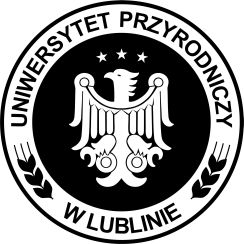 Uniwersytet Przyrodniczy w LublinieNIP 712-010-37-75, REGON 000001896tel. 081 445-66-03, 445-60-73, fax. 081 445-67-30Znak sprawy: AZP/PN/14/2014Przetarg nieograniczony, znak sprawy AZP/PN/14/2014„Oferta na dostawę urządzeń i narzędzi warsztatowych dla Centrum Innowacyjno-Wdrożeniowego Nowych Technik i Technologii w Inżynierii Rolniczej przy ul. Głębokiej 28 w Lublinie z podziałem na 11części:w zakresie części …………………………Nie otwierać przed dniem 29.04.2014 r  przed godz. 1215.                            C NPB = ------------ x 100                                       CR	1. Zamawiający: Uniwersytet Przyrodniczy w Lublinie, Centrum Innowacyjno-Wdrożeniowe Nowych Technik i Technologii w Inżynierii Rolniczej2. Osoba do kontaktów: dr inż. Paweł Krzaczek    telefon stacjonarny: 81-531-97-19, mail: pawel.krzaczek@up.lublin.pl3. Miejsce dostawy: ul. Głęboka 28, 20-612 Lublin    Nazwa jednostki: Instytut Roślin Ozdobnych i Architektury Krajobrazu    Pokój/pomieszczenie nr: Ad 1: 1.15; Ad 2: 1.12.1. Zamawiający: Uniwersytet Przyrodniczy w Lublinie, Centrum Innowacyjno-Wdrożeniowe Nowych Technik i Technologii w Inżynierii Rolniczej2. Osoba do kontaktów: dr inż. Paweł Krzaczek    telefon stacjonarny: 81-531-97-19, mail: pawel.krzaczek@up.lublin.pl3. Miejsce dostawy: ul. Głęboka 28, 20-612 Lublin    Nazwa jednostki: Instytut Roślin Ozdobnych i Architektury Krajobrazu    Pokój/pomieszczenie nr: Ad 1: 1.15; Ad 2: 1.12.1. Zamawiający: Uniwersytet Przyrodniczy w Lublinie, Centrum Innowacyjno-Wdrożeniowe Nowych Technik i Technologii w Inżynierii Rolniczej2. Osoba do kontaktów: dr inż. Paweł Krzaczek    telefon stacjonarny: 81-531-97-19, mail: pawel.krzaczek@up.lublin.pl3. Miejsce dostawy: ul. Głęboka 28, 20-612 Lublin    Nazwa jednostki: Instytut Roślin Ozdobnych i Architektury Krajobrazu    Pokój/pomieszczenie nr: Ad 1: 1.15; Ad 2: 1.12.1. Zamawiający: Uniwersytet Przyrodniczy w Lublinie, Centrum Innowacyjno-Wdrożeniowe Nowych Technik i Technologii w Inżynierii Rolniczej2. Osoba do kontaktów: dr inż. Paweł Krzaczek    telefon stacjonarny: 81-531-97-19, mail: pawel.krzaczek@up.lublin.pl3. Miejsce dostawy: ul. Głęboka 28, 20-612 Lublin    Nazwa jednostki: Instytut Roślin Ozdobnych i Architektury Krajobrazu    Pokój/pomieszczenie nr: Ad 1: 1.15; Ad 2: 1.12.Lp.Oczekiwane parametry techniczneWymagane parametry techniczne Oferowane parametry techniczne 1.2.3.4.Aparat fotograficzny IAparat fotograficzny IAparat fotograficzny IAparat fotograficzny IBodyBodyBodyBodyMatryca typu CMOSTAKCzułość ISO w zakresie co najmniej Od 100 do 6400Liczba pikseli co najmniej16 mlnEkran LCD obrotowy rozmiar nie mniejszy niż 3”Wbudowana gorąca stopka, tryb pracy lampy błyskowej w zakresie auto z redukcją czerwonych oczu, błyskiem dopełniającym. Tryb podglądu na żywo.TAKSamowyzwalacz, funkcja zdjęć seryjnych Zdjęcia seryjne nie mniej niż 4 klatki/s Formaty zapisu zdjęć i filmówJPEG, RAW, MOVZłącza USB, TV out, zasilacz sieciowy z dodatkowym złączem zasilania, HDMI TAKPasujące obiektywyPasujące obiektywyPasujące obiektywyPasujące obiektywyObiektyw do lustrzanek z niepełnoklatkową matrycą o parametrach nie gorszych niż18-105; f 3,5-5,6, Zoom teleobiektyw ze stabilizacją obrazu, Silnik SWM (Silent Wave Motor) zapewniający cichą pracę autofokusa i umożliwiający szybkie przełączanie między ręcznym i automatycznym ustawianiem ostrości o parametrach nie gorszych niż70-300; f 4,5-5,6 Obiektyw z funkcją redukcji wibracji i silnikiem typu SWM, z powłoką zmniejszającą odbłyski i możliwością ustawiania ostrości automatycznie/manualnie lub tylko manualnie o parametrach nie gorszych niż105/2,8Aparat fotograficzny IIAparat fotograficzny IIAparat fotograficzny IIAparat fotograficzny IIBodyBodyBodyBodyWielkość matrycy co najmniej 16 mln pikseli Ekran LCD obrotowy nie mniejszy niż3,0 caleRozdzielczość filmów co najmniej 1920x1080 Zasilanie akumulator Li-on Pasujący obiektywPasujący obiektywPasujący obiektywPasujący obiektywObiektyw lub zestaw obiektywów w zakresie:od 18 mm do 250 mm 1/Dostawa w terminie do 13 czerwca 2014 r.TAK2/Po dwa dodatkowe komplety akumulatorów do każdego aparatuTAK3/Instrukcja obsługi w języku polskimTAK1. Zamawiający: Uniwersytet Przyrodniczy w Lublinie, Centrum Innowacyjno-Wdrożeniowe Nowych Technik i Technologii w Inżynierii Rolniczej2. Osoba do kontaktów: dr inż. Paweł Krzaczek    telefon stacjonarny: 81-531-97-19, mail: pawel.krzaczek@up.lublin.pl3. Miejsce dostawy: ul. Głęboka 28, 20-612 Lublin    Nazwa Jednostki: Instytut Roślin Ozdobnych i Architektury Krajobrazu    Pokój/pomieszczenie nr: 0.18 1. Zamawiający: Uniwersytet Przyrodniczy w Lublinie, Centrum Innowacyjno-Wdrożeniowe Nowych Technik i Technologii w Inżynierii Rolniczej2. Osoba do kontaktów: dr inż. Paweł Krzaczek    telefon stacjonarny: 81-531-97-19, mail: pawel.krzaczek@up.lublin.pl3. Miejsce dostawy: ul. Głęboka 28, 20-612 Lublin    Nazwa Jednostki: Instytut Roślin Ozdobnych i Architektury Krajobrazu    Pokój/pomieszczenie nr: 0.18 1. Zamawiający: Uniwersytet Przyrodniczy w Lublinie, Centrum Innowacyjno-Wdrożeniowe Nowych Technik i Technologii w Inżynierii Rolniczej2. Osoba do kontaktów: dr inż. Paweł Krzaczek    telefon stacjonarny: 81-531-97-19, mail: pawel.krzaczek@up.lublin.pl3. Miejsce dostawy: ul. Głęboka 28, 20-612 Lublin    Nazwa Jednostki: Instytut Roślin Ozdobnych i Architektury Krajobrazu    Pokój/pomieszczenie nr: 0.18 1. Zamawiający: Uniwersytet Przyrodniczy w Lublinie, Centrum Innowacyjno-Wdrożeniowe Nowych Technik i Technologii w Inżynierii Rolniczej2. Osoba do kontaktów: dr inż. Paweł Krzaczek    telefon stacjonarny: 81-531-97-19, mail: pawel.krzaczek@up.lublin.pl3. Miejsce dostawy: ul. Głęboka 28, 20-612 Lublin    Nazwa Jednostki: Instytut Roślin Ozdobnych i Architektury Krajobrazu    Pokój/pomieszczenie nr: 0.18 Lp.Oczekiwane  parametry techniczneWymagane parametry techniczne Oferowane parametry techniczne 1.2.3.4.Kolorymetr przenośny szt.)Kolorymetr przenośny szt.)Kolorymetr przenośny szt.)Kolorymetr przenośny szt.)Dokładność przynajmniej 0.08ΔE*ab Powierzchnia badanej próbki: min. 8 mm2źródła światłaco najmniej 3 Możliwość kalibracjiTAKMożliwość pomiaru metameryzmuTAKAnaliza korelacyjna (porównanie do wzorca)TAKPomiar z uwzględnieniem połysku i bez niegoTAKWymiary umożliwiające obsługę jedną rękąTAKMożliwość pracy na baterii lub z zewnętrznym źródłem zasilaniaTAKMożliwość podłączenia z komputerem. Kabel USB.TAKOprogramowanie umożliwiające opracowywanie wyników i przedstawianie ich w formie graficznej dla uchwycenia różnic w kolorach. TAKa)Dostawa w terminie do 13 czerwca 2014r.TAK1. Zamawiający: Uniwersytet Przyrodniczy w Lublinie, Centrum Innowacyjno-Wdrożeniowe Nowych Technik i Technologii w Inżynierii Rolniczej2. Osoba do kontaktów: dr inż. Paweł Krzaczek    telefon stacjonarny: 81-531-97-19, mail: pawel.krzaczek@up.lublin.pl3. Miejsce dostawy: ul. Głęboka 28, 20-612 Lublin    Nazwa Jednostki: Katedra Energetyki i Pojazdów    Pokój/pomieszczenie nr:  Budynek B, pom. 0.55, 0.006, 0.591. Zamawiający: Uniwersytet Przyrodniczy w Lublinie, Centrum Innowacyjno-Wdrożeniowe Nowych Technik i Technologii w Inżynierii Rolniczej2. Osoba do kontaktów: dr inż. Paweł Krzaczek    telefon stacjonarny: 81-531-97-19, mail: pawel.krzaczek@up.lublin.pl3. Miejsce dostawy: ul. Głęboka 28, 20-612 Lublin    Nazwa Jednostki: Katedra Energetyki i Pojazdów    Pokój/pomieszczenie nr:  Budynek B, pom. 0.55, 0.006, 0.591. Zamawiający: Uniwersytet Przyrodniczy w Lublinie, Centrum Innowacyjno-Wdrożeniowe Nowych Technik i Technologii w Inżynierii Rolniczej2. Osoba do kontaktów: dr inż. Paweł Krzaczek    telefon stacjonarny: 81-531-97-19, mail: pawel.krzaczek@up.lublin.pl3. Miejsce dostawy: ul. Głęboka 28, 20-612 Lublin    Nazwa Jednostki: Katedra Energetyki i Pojazdów    Pokój/pomieszczenie nr:  Budynek B, pom. 0.55, 0.006, 0.591. Zamawiający: Uniwersytet Przyrodniczy w Lublinie, Centrum Innowacyjno-Wdrożeniowe Nowych Technik i Technologii w Inżynierii Rolniczej2. Osoba do kontaktów: dr inż. Paweł Krzaczek    telefon stacjonarny: 81-531-97-19, mail: pawel.krzaczek@up.lublin.pl3. Miejsce dostawy: ul. Głęboka 28, 20-612 Lublin    Nazwa Jednostki: Katedra Energetyki i Pojazdów    Pokój/pomieszczenie nr:  Budynek B, pom. 0.55, 0.006, 0.591. Zamawiający: Uniwersytet Przyrodniczy w Lublinie, Centrum Innowacyjno-Wdrożeniowe Nowych Technik i Technologii w Inżynierii Rolniczej2. Osoba do kontaktów: dr inż. Paweł Krzaczek    telefon stacjonarny: 81-531-97-19, mail: pawel.krzaczek@up.lublin.pl3. Miejsce dostawy: ul. Głęboka 28, 20-612 Lublin    Nazwa Jednostki: Katedra Energetyki i Pojazdów    Pokój/pomieszczenie nr:  Budynek B, pom. 0.55, 0.006, 0.591. Zamawiający: Uniwersytet Przyrodniczy w Lublinie, Centrum Innowacyjno-Wdrożeniowe Nowych Technik i Technologii w Inżynierii Rolniczej2. Osoba do kontaktów: dr inż. Paweł Krzaczek    telefon stacjonarny: 81-531-97-19, mail: pawel.krzaczek@up.lublin.pl3. Miejsce dostawy: ul. Głęboka 28, 20-612 Lublin    Nazwa Jednostki: Katedra Energetyki i Pojazdów    Pokój/pomieszczenie nr:  Budynek B, pom. 0.55, 0.006, 0.591. Zamawiający: Uniwersytet Przyrodniczy w Lublinie, Centrum Innowacyjno-Wdrożeniowe Nowych Technik i Technologii w Inżynierii Rolniczej2. Osoba do kontaktów: dr inż. Paweł Krzaczek    telefon stacjonarny: 81-531-97-19, mail: pawel.krzaczek@up.lublin.pl3. Miejsce dostawy: ul. Głęboka 28, 20-612 Lublin    Nazwa Jednostki: Katedra Energetyki i Pojazdów    Pokój/pomieszczenie nr:  Budynek B, pom. 0.55, 0.006, 0.591. Zamawiający: Uniwersytet Przyrodniczy w Lublinie, Centrum Innowacyjno-Wdrożeniowe Nowych Technik i Technologii w Inżynierii Rolniczej2. Osoba do kontaktów: dr inż. Paweł Krzaczek    telefon stacjonarny: 81-531-97-19, mail: pawel.krzaczek@up.lublin.pl3. Miejsce dostawy: ul. Głęboka 28, 20-612 Lublin    Nazwa Jednostki: Katedra Energetyki i Pojazdów    Pokój/pomieszczenie nr:  Budynek B, pom. 0.55, 0.006, 0.59Lp.Lp.Oczekiwane  parametry techniczneOczekiwane  parametry techniczneWymaganeWymaganeOferowaneOferowane1.1.System stabilizacji temperatury do badawczej instalacji energetycznejSystem stabilizacji temperatury do badawczej instalacji energetycznejSystem stabilizacji temperatury do badawczej instalacji energetycznejSystem stabilizacji temperatury do badawczej instalacji energetycznejSystem stabilizacji temperatury do badawczej instalacji energetycznejSystem stabilizacji temperatury do badawczej instalacji energetyczneja)a)chłodnica, która musi zapewnić ochłodzenie czynnika roboczego (H2O) w objętości co najmniej 60 litrów z temperatury 75 st. Celsjusza do 40 st. Celsjusza przy 30 stopniowej temp otoczenia z automatyką pozwalającą na utrzymanie powyższych parametrówchłodnica, która musi zapewnić ochłodzenie czynnika roboczego (H2O) w objętości co najmniej 60 litrów z temperatury 75 st. Celsjusza do 40 st. Celsjusza przy 30 stopniowej temp otoczenia z automatyką pozwalającą na utrzymanie powyższych parametrówtaktakb)b)mocowanie chłodnicy do podłoża z niezbędnymi zaworamimocowanie chłodnicy do podłoża z niezbędnymi zaworamitaktak2.2.Stacjonarny zmiękczacz wodyStacjonarny zmiękczacz wodyStacjonarny zmiękczacz wodyStacjonarny zmiękczacz wodyStacjonarny zmiękczacz wodyStacjonarny zmiękczacz wodya)a)objętość złoża minimumobjętość złoża minimum11 litrów11 litrówb)b)ciśnienie pracy zmiękczaczaciśnienie pracy zmiękczaczado min. 6 bardo min. 6 barc)c)wodomierzwodomierztaktakd)d)zestaw niezbędnych filtrów mechanicznychzestaw niezbędnych filtrów mechanicznychtaktake)e)sól tabletkowanasól tabletkowana100 kg100 kg3.3.Bezprzewodowy system komunikacji audio badacza i operatora na stanowiskach dynamometrycznych – 3 szt.Bezprzewodowy system komunikacji audio badacza i operatora na stanowiskach dynamometrycznych – 3 szt.Bezprzewodowy system komunikacji audio badacza i operatora na stanowiskach dynamometrycznych – 3 szt.Bezprzewodowy system komunikacji audio badacza i operatora na stanowiskach dynamometrycznych – 3 szt.Bezprzewodowy system komunikacji audio badacza i operatora na stanowiskach dynamometrycznych – 3 szt.Bezprzewodowy system komunikacji audio badacza i operatora na stanowiskach dynamometrycznych – 3 szt.a)a)Pasywne komunikacyjne ochronniki z wbudowanym radiotelefonemPasywne komunikacyjne ochronniki z wbudowanym radiotelefonemtaktakb)b)Co najmniej 8 kanałów i 38 kanałów podrzędnych (Walkie-talkie system)Co najmniej 8 kanałów i 38 kanałów podrzędnych (Walkie-talkie system)taktakc)c)System wzmocnienia głosu i sygnałów alarmowych celem uniknięcia izolacji w miejscu pracySystem wzmocnienia głosu i sygnałów alarmowych celem uniknięcia izolacji w miejscu pracytaktakd)d)Nadawanie uruchamiane głosem (VOX) lub przyciskiem PTTNadawanie uruchamiane głosem (VOX) lub przyciskiem PTTtaktak4.4.Zestaw do oznaczeń emisji z biopaliwZestaw do oznaczeń emisji z biopaliwZestaw do oznaczeń emisji z biopaliwZestaw do oznaczeń emisji z biopaliwZestaw do oznaczeń emisji z biopaliwZestaw do oznaczeń emisji z biopaliwa)a)płuczka uderzeniowa 50 z bełkotką niska, z zakończeniem kulkowym średnica we/wy rurek 6/9 – 4 szt.płuczka uderzeniowa 50 z bełkotką niska, z zakończeniem kulkowym średnica we/wy rurek 6/9 – 4 szt.taktakb)b)płuczka uderzeniowa 50 z pipetka niska, z zakończeniem kulkowym średnica we/wy rurek 6/9 – 4 sztpłuczka uderzeniowa 50 z pipetka niska, z zakończeniem kulkowym średnica we/wy rurek 6/9 – 4 szttaktakc)c)filtry z włókien szklanych Whatman, 55mm, typ GF/A, Retencja 1,6 µm – 300 szt (3 opk/100) szt.filtry z włókien szklanych Whatman, 55mm, typ GF/A, Retencja 1,6 µm – 300 szt (3 opk/100) szt.taktakd)d)gilzy z mikrowłókien szklanych Whatman -GF, 19 x 90mm - 25 szt gilzy z mikrowłókien szklanych Whatman -GF, 19 x 90mm - 25 szt taktake)e)filtr strzykawkowy Whatman  z mikrowłókien szklanych 13 mm 1.6 µm GF/A - 100 sztfiltr strzykawkowy Whatman  z mikrowłókien szklanych 13 mm 1.6 µm GF/A - 100 szttaktakf)f)woreczek filtracyjny z włókniny P-84,  temp. pracy 260-300ºC (praca ciągła-chwilowa) - 30 sztworeczek filtracyjny z włókniny P-84,  temp. pracy 260-300ºC (praca ciągła-chwilowa) - 30 szttaktakg)g)Sito molekularne A4 - 5 kgSito molekularne A4 - 5 kgtaktak5.5.Drabiny aluminiowe przeguboweDrabiny aluminiowe przeguboweDrabiny aluminiowe przeguboweDrabiny aluminiowe przeguboweDrabiny aluminiowe przeguboweDrabiny aluminiowe przegubowe5.1.5.1.4x4 (cztery przeguby po cztery szczeble) (1 szt.)4x4 (cztery przeguby po cztery szczeble) (1 szt.)taktaka)a)maksymalne dopuszczalne obciążenie drabiny nie mniejsze niżmaksymalne dopuszczalne obciążenie drabiny nie mniejsze niż150 kg150 kgb)b)antypoślizgowe szczebleantypoślizgowe szczebletaktakc)c)dwa stabilizatory z osłonami antypoślizgowymidwa stabilizatory z osłonami antypoślizgowymitaktakd)d)pasujący metalowy lub plastikowy podest roboczy (dzielony lub całkowity)pasujący metalowy lub plastikowy podest roboczy (dzielony lub całkowity)taktak5.25.24x3 (cztery przeguby po trzy szczeble) (1 szt.)4x3 (cztery przeguby po trzy szczeble) (1 szt.)taktaka)a)maksymalne dopuszczalne obciążenie drabiny nie mniejsze niżmaksymalne dopuszczalne obciążenie drabiny nie mniejsze niż150 kg150 kgb)b)antypoślizgowe szczebleantypoślizgowe szczebletaktakc)c)dwa stabilizatory z osłonami antypoślizgowymidwa stabilizatory z osłonami antypoślizgowymitaktakd)d)pasujący metalowy lub plastikowy podest roboczy (dzielony lub całkowity)pasujący metalowy lub plastikowy podest roboczy (dzielony lub całkowity)taktak6.6.Wózek platformowy ze składanym uchwytemWózek platformowy ze składanym uchwytemWózek platformowy ze składanym uchwytemWózek platformowy ze składanym uchwytemWózek platformowy ze składanym uchwytemWózek platformowy ze składanym uchwytema)a)platforma o wymiarach umożliwiających przejazd przez ościeżnice drzwiowe 80 cmplatforma o wymiarach umożliwiających przejazd przez ościeżnice drzwiowe 80 cmtaktakb)b)udźwig udźwig min. 120 kgmin. 120 kg7.7.Wózek platformowy osiatkowany na kołach pneumatycznychWózek platformowy osiatkowany na kołach pneumatycznychWózek platformowy osiatkowany na kołach pneumatycznychWózek platformowy osiatkowany na kołach pneumatycznychWózek platformowy osiatkowany na kołach pneumatycznychWózek platformowy osiatkowany na kołach pneumatycznycha)a)platforma o wymiarach minimalnychplatforma o wymiarach minimalnych1200x750 mm1200x750 mmb)b)wysokość burt siatkowych lub ażurowych minwysokość burt siatkowych lub ażurowych min500 mm500 mmc)c)udźwig udźwig min. 400 kgmin. 400 kg8.8.Walizka narzędziowa na kółkach 3 szt.Walizka narzędziowa na kółkach 3 szt.Walizka narzędziowa na kółkach 3 szt.Walizka narzędziowa na kółkach 3 szt.Walizka narzędziowa na kółkach 3 szt.Walizka narzędziowa na kółkach 3 szt.a)a)min. wymiary walizki w mm:min. wymiary walizki w mm:600x375x400600x375x400b)b)metalowe zatrzaskimetalowe zatrzaskitaktak9.9.Stolik do odkładania narzędzi przy pracach demontażowych elektrycznego osprzętu pojazdowego: 2 szt.Stolik do odkładania narzędzi przy pracach demontażowych elektrycznego osprzętu pojazdowego: 2 szt.Stolik do odkładania narzędzi przy pracach demontażowych elektrycznego osprzętu pojazdowego: 2 szt.Stolik do odkładania narzędzi przy pracach demontażowych elektrycznego osprzętu pojazdowego: 2 szt.Stolik do odkładania narzędzi przy pracach demontażowych elektrycznego osprzętu pojazdowego: 2 szt.Stolik do odkładania narzędzi przy pracach demontażowych elektrycznego osprzętu pojazdowego: 2 szt.a)a)nośność minimumnośność minimum10 kg10 kgb)b)regulacja wysokości blatu w zakresie minimumregulacja wysokości blatu w zakresie minimum1000-1500 mm1000-1500 mmc)c)minimalne wymiary blatuminimalne wymiary blatu500x400 mm500x400 mmd)d)podstawa mobilna na hamowanych kółkachpodstawa mobilna na hamowanych kółkachtaktak10.10.Wózek warsztatowy z rozkładaną płytą robocząWózek warsztatowy z rozkładaną płytą robocząWózek warsztatowy z rozkładaną płytą robocząWózek warsztatowy z rozkładaną płytą robocząWózek warsztatowy z rozkładaną płytą robocząWózek warsztatowy z rozkładaną płytą robocząa)a)górna płyta rozsuwana w celu powiększenia dwu krotnie powierzchni do odkładania zdemontowanych elementówgórna płyta rozsuwana w celu powiększenia dwu krotnie powierzchni do odkładania zdemontowanych elementówtaktakb)b)maksymalnie dwie dodatkowe szuflady na narzędzia w bieżącym użyciumaksymalnie dwie dodatkowe szuflady na narzędzia w bieżącym użyciutaktakc)c)dolny podest do odkładania większych podzespołów pojazdówdolny podest do odkładania większych podzespołów pojazdówtaktakd)d)hamowane kółkahamowane kółkataktake)e)minimalne wymiary wózka po złożeniu w mmminimalne wymiary wózka po złożeniu w mm800x700x350800x700x35011.11.Maty magnetyczne na błotnik 4 szt.Maty magnetyczne na błotnik 4 szt.Maty magnetyczne na błotnik 4 szt.Maty magnetyczne na błotnik 4 szt.Maty magnetyczne na błotnik 4 szt.Maty magnetyczne na błotnik 4 szt.a)a)minimalne wymiary w mmminimalne wymiary w mm700x500700x50012.12.Odkurzacz warsztatowyOdkurzacz warsztatowyOdkurzacz warsztatowyOdkurzacz warsztatowyOdkurzacz warsztatowyOdkurzacz warsztatowya)a)moc minimalnamoc minimalna1250 W1250 Wb)b)pojemność minimalna zbiornika ze stali szlachetnejpojemność minimalna zbiornika ze stali szlachetnej30 litrów30 litrówc)c)długość węża ssawnego minimumdługość węża ssawnego minimum2 metry2 metryd)d)bezstopniowa regulacja siły ssaniabezstopniowa regulacja siły ssaniataktake)e)automatyczne otrząsanie filtraautomatyczne otrząsanie filtrataktakf)f)gniazdo elektryczne do podłączenia dodatkowych elektronarzędzigniazdo elektryczne do podłączenia dodatkowych elektronarzędzitaktakg)g)praca na sucho i na mokropraca na sucho i na mokrotaktak13.13.Podnośnik do montażu lub demontażu skrzyń biegów, elementów elektrohydraulicznych, tłumików itp.Podnośnik do montażu lub demontażu skrzyń biegów, elementów elektrohydraulicznych, tłumików itp.Podnośnik do montażu lub demontażu skrzyń biegów, elementów elektrohydraulicznych, tłumików itp.Podnośnik do montażu lub demontażu skrzyń biegów, elementów elektrohydraulicznych, tłumików itp.Podnośnik do montażu lub demontażu skrzyń biegów, elementów elektrohydraulicznych, tłumików itp.Podnośnik do montażu lub demontażu skrzyń biegów, elementów elektrohydraulicznych, tłumików itp.a)a)kółka zapewniające mobilność kółka zapewniające mobilność taktakb)b)płyta/blat z możliwością regulacji pochyleniapłyta/blat z możliwością regulacji pochyleniataktakc)c)precyzyjna regulacja położenia blatu/płytyprecyzyjna regulacja położenia blatu/płytytaktakd)d)minimalny zakres szybkiej regulacji wysokości minimalny zakres szybkiej regulacji wysokości 1250 do 2000 mm1250 do 2000 mme)e)udźwigudźwigminimum 500 kgminimum 500 kg14.14.Pasy transportowe - 4 szt.Pasy transportowe - 4 szt.Pasy transportowe - 4 szt.Pasy transportowe - 4 szt.Pasy transportowe - 4 szt.Pasy transportowe - 4 szt.a)a)minimalna wytrzymałość pasaminimalna wytrzymałość pasa5 ton5 tonb)b)minimalna długość pasaminimalna długość pasa6 metrów6 metrów15.15.Lustra stanowiskowe do stanowiska dynamometrycznego (w sumie 3 szt.)Lustra stanowiskowe do stanowiska dynamometrycznego (w sumie 3 szt.)Lustra stanowiskowe do stanowiska dynamometrycznego (w sumie 3 szt.)Lustra stanowiskowe do stanowiska dynamometrycznego (w sumie 3 szt.)Lustra stanowiskowe do stanowiska dynamometrycznego (w sumie 3 szt.)Lustra stanowiskowe do stanowiska dynamometrycznego (w sumie 3 szt.)a)a)minimalne wymiary lustra małego w mmminimalne wymiary lustra małego w mm950x470950x470b)b)minimalne wymiary lustra średniego w mmminimalne wymiary lustra średniego w mm3000x4003000x400c)c)minimalne wymiary lustra dużego w mmminimalne wymiary lustra dużego w mm3000x4503000x450d)d)mocowanie w zestawiemocowanie w zestawietaktak16.16.Żuraw warsztatowy Żuraw warsztatowy Żuraw warsztatowy Żuraw warsztatowy Żuraw warsztatowy Żuraw warsztatowy a)a)udźwig minimalnyudźwig minimalny2 tony2 tonyb)b)uniesienie ramienia roboczego minimumuniesienie ramienia roboczego minimum2500 mm2500 mmc)c)zblocze do żurawia o udźwigu min.zblocze do żurawia o udźwigu min.750 kg750 kg17.17.Plandeka ochronna na mobilne stanowisko dynamometrycznePlandeka ochronna na mobilne stanowisko dynamometrycznePlandeka ochronna na mobilne stanowisko dynamometrycznePlandeka ochronna na mobilne stanowisko dynamometrycznePlandeka ochronna na mobilne stanowisko dynamometrycznePlandeka ochronna na mobilne stanowisko dynamometrycznea)a)wymiary (długość x szerokość x wysokość)wymiary (długość x szerokość x wysokość)1900x1600x10001900x1600x100018.18.Urządzenie do graficznego oznaczania przewodów elektrycznych i hydraulicznych z materiałami do nadrukówUrządzenie do graficznego oznaczania przewodów elektrycznych i hydraulicznych z materiałami do nadrukówUrządzenie do graficznego oznaczania przewodów elektrycznych i hydraulicznych z materiałami do nadrukówUrządzenie do graficznego oznaczania przewodów elektrycznych i hydraulicznych z materiałami do nadrukówUrządzenie do graficznego oznaczania przewodów elektrycznych i hydraulicznych z materiałami do nadrukówUrządzenie do graficznego oznaczania przewodów elektrycznych i hydraulicznych z materiałami do nadrukówa)a)metoda drukumetoda drukutermotransferowatermotransferowab)b)układ klawiaturyukład klawiaturyABCDABCDc)c)rozdzielczość druku min.rozdzielczość druku min.180 dpi180 dpid)d)nóż obcinającynóż obcinającyTAKTAKe)e)druk na taśmach o szerokościach min. 6, 9, 12, 18, 24 mmdruk na taśmach o szerokościach min. 6, 9, 12, 18, 24 mmTAKTAKf)f)import danych z PC do pamięci drukarkiimport danych z PC do pamięci drukarkiTAKTAKg)g)rodzaj zasilania akumulatorowe/sieciowerodzaj zasilania akumulatorowe/siecioweTAKTAKh)h)dołączony komplet akumulatorków i zasilacz sieciowydołączony komplet akumulatorków i zasilacz sieciowyTAKTAKi)i)walizka przenośnawalizka przenośnaTAKTAKj)j)materiały eksploatacyjne: taśmy  laminowane czarny napis/przeźroczyste tło szer. – 9, 12, 18, 24 mmtaśmy  laminowane biały napis/przeźroczyste tło szer. – 12, 18, 24 mmtaśmy  laminowane czarny napis/białe tło szer.  – 9, 12, 18, 24 mmtaśmy  laminowane biały napis/czarne tło szer. – 9, 12, 18, 24 mmtaśmy  elastyczne do przewodów czarny napis/białe tło szer.  – 9, 12, 18, 24 mm taśmy z mocnym klejem do nierównych powierzchni  czarny napis/białe tło szer.  – 9, 12, 18, 24 mmmateriały eksploatacyjne: taśmy  laminowane czarny napis/przeźroczyste tło szer. – 9, 12, 18, 24 mmtaśmy  laminowane biały napis/przeźroczyste tło szer. – 12, 18, 24 mmtaśmy  laminowane czarny napis/białe tło szer.  – 9, 12, 18, 24 mmtaśmy  laminowane biały napis/czarne tło szer. – 9, 12, 18, 24 mmtaśmy  elastyczne do przewodów czarny napis/białe tło szer.  – 9, 12, 18, 24 mm taśmy z mocnym klejem do nierównych powierzchni  czarny napis/białe tło szer.  – 9, 12, 18, 24 mmTAKTAK19.19.System nadzoru badawczych czynności manipulacyjnychSystem nadzoru badawczych czynności manipulacyjnychSystem nadzoru badawczych czynności manipulacyjnychSystem nadzoru badawczych czynności manipulacyjnychSystem nadzoru badawczych czynności manipulacyjnychSystem nadzoru badawczych czynności manipulacyjnych19.1.19.1.Kamera stacjonarna - 7 szt.Kamera stacjonarna - 7 szt.Kamera stacjonarna - 7 szt.Kamera stacjonarna - 7 szt.Kamera stacjonarna - 7 szt.Kamera stacjonarna - 7 szt.a)a)Kamera D/N w obudowie z oświetlaczami podczerwieniKamera D/N w obudowie z oświetlaczami podczerwieniTAKTAKb)b)Mechaniczny filtr podczerwieniMechaniczny filtr podczerwieniTAKTAKc)c)Liczba efektywnych pikseli, min. Liczba efektywnych pikseli, min. 976 (H) x 582 (V)976 (H) x 582 (V)d)d)Rozdzielczość pozioma w trybie cz-b, min. Rozdzielczość pozioma w trybie cz-b, min. 700 TVL700 TVLe)e)Rozdzielczość pozioma w trybie kolor, min. Rozdzielczość pozioma w trybie kolor, min. 650 TVL650 TVLh)h)Elektroniczna migawka automatyczna: 1/50 s ~ 1/100 000 s,  manualna Elektroniczna migawka automatyczna: 1/50 s ~ 1/100 000 s,  manualna TAKTAKi)i)Obiektyw ze zmienną ogniskową, min.   f=2.8 ~ 12 mmObiektyw ze zmienną ogniskową, min.   f=2.8 ~ 12 mmTAKTAKj)j)Poziomy kąt widzenia obiektywu, min. 88°~32°Poziomy kąt widzenia obiektywu, min. 88°~32°TAKTAKk)k)Dodatkowe funkcje: odbicie lustrzane, detekcja ruchu, cyfrowa redukcja szumu, funkcja redukująca efekt oślepiania kameryDodatkowe funkcje: odbicie lustrzane, detekcja ruchu, cyfrowa redukcja szumu, funkcja redukująca efekt oślepiania kameryTAKTAKl)l)4 strefy prywatności4 strefy prywatnościTAKTAKm)m)Klasa szczelności: IP 66Klasa szczelności: IP 66TAKTAKn)n)Oświetlacz podczerwieni min.2 diody LED dużej mocyOświetlacz podczerwieni min.2 diody LED dużej mocyTAKTAKo)o)Zasięg oświetlacza podczerwieni,  min.Zasięg oświetlacza podczerwieni,  min.40 m40 m19.2.19.2.Kamera wewnętrzna zminiaturyzowana 1 szt.Kamera wewnętrzna zminiaturyzowana 1 szt.Kamera wewnętrzna zminiaturyzowana 1 szt.Kamera wewnętrzna zminiaturyzowana 1 szt.Kamera wewnętrzna zminiaturyzowana 1 szt.Kamera wewnętrzna zminiaturyzowana 1 szt.a)a)uchwyt do mocowania wewnątrz pojazduuchwyt do mocowania wewnątrz pojazduTAKTAKb)b)zasilanie z gniazda zapalniczki samochodowejzasilanie z gniazda zapalniczki samochodowejTAKTAKc)c)Przetwornik obrazu min.Przetwornik obrazu min.1/3-calowy przetwornik CCD II Super HAD1/3-calowy przetwornik CCD II Super HADd)d)Liczba efektywnych pikseli min.Liczba efektywnych pikseli min.752 x 582752 x 582e)e)Czułość odbiornika, min. Czułość odbiornika, min. - 87 dBm- 87 dBmf)f)Ilość kanałów co najmniejIlość kanałów co najmniej88g)g)Format wideoFormat wideoPAL/NTSCPAL/NTSCh)h)Pasmo przenoszenia dźwięku, min.Pasmo przenoszenia dźwięku, min.50 Hz - 15 kHz50 Hz - 15 kHzi)i)Ogniskowa (zoom), mn. 3 mmOgniskowa (zoom), mn. 3 mmTAKTAKj)j)Apertura maksymalna, F2,0Apertura maksymalna, F2,0TAKTAKk)k)Kątowe pole widzenia, min. Poz.: 95° / pion.: 71°Kątowe pole widzenia, min. Poz.: 95° / pion.: 71°TAKTAKl)l)Min. odległość obiektu nie więcej niż 0,4 mMin. odległość obiektu nie więcej niż 0,4 mTAKTAKm)m)Temperatura pracy min. -10°C  –  +50°CTemperatura pracy min. -10°C  –  +50°CTAKTAK19.3.19.3.Zestaw bezprzewodowy nadajnik/odbiornik wizji – szt 1Zestaw bezprzewodowy nadajnik/odbiornik wizji – szt 1Zestaw bezprzewodowy nadajnik/odbiornik wizji – szt 1Zestaw bezprzewodowy nadajnik/odbiornik wizji – szt 1Zestaw bezprzewodowy nadajnik/odbiornik wizji – szt 1Zestaw bezprzewodowy nadajnik/odbiornik wizji – szt 1a)a)Częstotliwość pracy min. zakresCzęstotliwość pracy min. zakres5725 - 5875MHz5725 - 5875MHzb)b)MocMoc<25mW (14dBm)<25mW (14dBm)c)c)Czułość odbiornika, min Czułość odbiornika, min - 87 dBm- 87 dBmd)d)Ilość kanałów, co najmniejIlość kanałów, co najmniej88e)e)Modulacja FMModulacja FMTAKTAKf)f)Format wideoFormat wideoPAL/NTSCPAL/NTSCg)g)Pasmo przenoszenia dźwięku, 50 Hz - 15 kHzPasmo przenoszenia dźwięku, 50 Hz - 15 kHzTAKTAK19.4.19.4.Rejestrator CCTV 8 kanałowy – szt 1Rejestrator CCTV 8 kanałowy – szt 1Rejestrator CCTV 8 kanałowy – szt 1Rejestrator CCTV 8 kanałowy – szt 1Rejestrator CCTV 8 kanałowy – szt 1Rejestrator CCTV 8 kanałowy – szt 1a)a)Tryb PracyTryb PracyQUADRUPLEKSQUADRUPLEKSb)b)Wejścia wideo min.Wejścia wideo min.8 x BNC8 x BNCc)c)Wyjścia wideo, min.Wyjścia wideo, min.1 x HDMI, 1 x BNC, 1 x VGA1 x HDMI, 1 x BNC, 1 x VGAd)d)Wejścia audio, min.Wejścia audio, min.44e)e)Wyjścia audio, min.Wyjścia audio, min.11f)f)Prędkość nagrywania przy rozdzielczości 960 x 576, min.Prędkość nagrywania przy rozdzielczości 960 x 576, min.200 kl/s 200 kl/s g)g)KompresjaKompresjaH.264H.264h)h)Rozdzielczość nagrywania, min. 360 x 288, 720 x 288, 720 x 576, 960 x 576Rozdzielczość nagrywania, min. 360 x 288, 720 x 288, 720 x 576, 960 x 576TAKTAKi)i)Tryby nagrywania, min. ciągły, wyzwalany alarmem lub detekcją ruchu, harmonogramTryby nagrywania, min. ciągły, wyzwalany alarmem lub detekcją ruchu, harmonogramTAKTAKj)j)Detekcja ruchu, min. siatka 22 x 15, z regulowaną czułością (niezależnie dla każdej kamery)Detekcja ruchu, min. siatka 22 x 15, z regulowaną czułością (niezależnie dla każdej kamery)TAKTAKk)k)Harmonogram nagrywania: odrębne ustawienia dla każdego dnia tygodnia, odrębne ustawienia dla każdej kamery, możliwość łączenia dowolnych trybów nagrywaniaHarmonogram nagrywania: odrębne ustawienia dla każdego dnia tygodnia, odrębne ustawienia dla każdej kamery, możliwość łączenia dowolnych trybów nagrywaniaTAKTAKl)l)Porty zewnętrzne min. 1 x Ethernet - złącze RJ-45, 10/100 Mbit/s, 2 x USB 2.0 - do podłączenia zewnętrznych nośników pamięci i do podłączenia myszy, 1 x RS-485 - do podłączenia kamer PTZ oraz klawiatury sterującejPorty zewnętrzne min. 1 x Ethernet - złącze RJ-45, 10/100 Mbit/s, 2 x USB 2.0 - do podłączenia zewnętrznych nośników pamięci i do podłączenia myszy, 1 x RS-485 - do podłączenia kamer PTZ oraz klawiatury sterującejTAKTAKm)m)Protokoły sterowania kamerami, min.  N-Control, Pelco-D, Pelco-PProtokoły sterowania kamerami, min.  N-Control, Pelco-D, Pelco-PTAKTAKn)n)Rejestr zdarzeńRejestr zdarzeńTAKTAKo)o)Sposób wyszukiwania min. według czasu/daty, po zdarzeniach (alarmy, detekcje ruchu)Sposób wyszukiwania min. według czasu/daty, po zdarzeniach (alarmy, detekcje ruchu)TAKTAKp)p)możliwość zamontowania do 2 x HDD SATAmożliwość zamontowania do 2 x HDD SATATAKTAKr)r)Dysk min. 1TB Dysk min. 1TB TAKTAK19.5.19.5.Zasilacz impulsowy do systemów CCTV kamer – szt 1Zasilacz impulsowy do systemów CCTV kamer – szt 1Zasilacz impulsowy do systemów CCTV kamer – szt 1Zasilacz impulsowy do systemów CCTV kamer – szt 1Zasilacz impulsowy do systemów CCTV kamer – szt 1Zasilacz impulsowy do systemów CCTV kamer – szt 1a)a)Wyjście zasilaniaWyjście zasilania8x0,5 A8x0,5 Ab)b)Zabezpieczenia min.: SCP, OLP, OVP*, tamperZabezpieczenia min.: SCP, OLP, OVP*, tamperTAKTAKc)c)Obudowa natynkowa, zamykanie – skręcanaObudowa natynkowa, zamykanie – skręcanaTAKTAK19.6.19.6.Monitor do systemu CCTV – szt 1Monitor do systemu CCTV – szt 1Monitor do systemu CCTV – szt 1Monitor do systemu CCTV – szt 1Monitor do systemu CCTV – szt 1Monitor do systemu CCTV – szt 1a)a)Przekątna ekranu, min. 19’’Przekątna ekranu, min. 19’’TAKTAKb)b)Matryca TFT LCD o wysokiej rozdzielczościMatryca TFT LCD o wysokiej rozdzielczościTAKTAKc)c)Podświetlenie LEDPodświetlenie LEDTAKTAKd)d)Złącza sygnału wideo, min. HDMI, VGA, S-VideoZłącza sygnału wideo, min. HDMI, VGA, S-VideoTAKTAK19.7.19.7.Szafa Rack 19” szt. 1Szafa Rack 19” szt. 1Szafa Rack 19” szt. 1Szafa Rack 19” szt. 1Szafa Rack 19” szt. 1Szafa Rack 19” szt. 1a)a)wysokość i głębokość dostosowana do oferowanego sprzętu CCTVwysokość i głębokość dostosowana do oferowanego sprzętu CCTVTAKTAKb)b)listwa zasilająca do montażu Rack 19” 1Ulistwa zasilająca do montażu Rack 19” 1UTAKTAKc)c)półka 1Upółka 1UTAKTAK19.8.19.8.Okablowanie – kompletOkablowanie – kompletTAKTAK19.919.9Uruchomienie i konfiguracja systemu nadzoruUruchomienie i konfiguracja systemu nadzoruTAKTAK20.20.Zestaw odczynników do analizy olejów silnikowych w eksploatacjiZestaw odczynników do analizy olejów silnikowych w eksploatacjiZestaw odczynników do analizy olejów silnikowych w eksploatacjiZestaw odczynników do analizy olejów silnikowych w eksploatacjiZestaw odczynników do analizy olejów silnikowych w eksploatacjiZestaw odczynników do analizy olejów silnikowych w eksploatacjia)a)Roztwór testowy z piaskiem do aparatu RULER -  RULER Test Solutions Blue - Combustion Engine Applications 288 szt.Roztwór testowy z piaskiem do aparatu RULER -  RULER Test Solutions Blue - Combustion Engine Applications 288 szt.TAKTAKb)b)zestaw naczynek do Hdmaxine XOS ACCU-CELL Sample Cups - 200 szt. (2op/100szt.)zestaw naczynek do Hdmaxine XOS ACCU-CELL Sample Cups - 200 szt. (2op/100szt.)TAKTAKc)c)Zestaw filtracji próżniowej - kolba 1000 ml na szlif, lejek o pojemności 300 ml do sączków 47-50 mm, klamraZestaw filtracji próżniowej - kolba 1000 ml na szlif, lejek o pojemności 300 ml do sączków 47-50 mm, klamraTAKTAKd)d)Pompa próżniowa bezolejowa min. 17l/min 600mmHgPompa próżniowa bezolejowa min. 17l/min 600mmHgTAKTAKe)e)Filtry membranowe NC 0.45µm,  fi 47mm 200 szt.Filtry membranowe NC 0.45µm,  fi 47mm 200 szt.TAKTAKf)f)Dozownik butelkowy o zmiennej objętości 5,0 - 50,0 ml, do butelek z gwintem 28, 32, 38, 40 – 2 szt Dozownik butelkowy o zmiennej objętości 5,0 - 50,0 ml, do butelek z gwintem 28, 32, 38, 40 – 2 szt TAKTAKg)g)Szalka petriego - 20 szt. Szalka petriego - 20 szt. TAKTAK21.21.Najazd ochronny na kable z otwieranym wiekiemNajazd ochronny na kable z otwieranym wiekiemNajazd ochronny na kable z otwieranym wiekiemNajazd ochronny na kable z otwieranym wiekiemNajazd ochronny na kable z otwieranym wiekiemNajazd ochronny na kable z otwieranym wiekiema)a)minimalna ilość kanałów na kableminimalna ilość kanałów na kable33b)b)długość całkowitadługość całkowitamin. 3 mmin. 3 mc)c)wysokość wysokość poniżej 5 cmponiżej 5 cmd)d)nośnośćnośnośćmin. 2 tonymin. 2 tonye)e)zaślepki najazduzaślepki najazdu2 szt.2 szt.22.22.Barierka ochronna nożycowa składana prosta 3 szt.Barierka ochronna nożycowa składana prosta 3 szt.Barierka ochronna nożycowa składana prosta 3 szt.Barierka ochronna nożycowa składana prosta 3 szt.Barierka ochronna nożycowa składana prosta 3 szt.Barierka ochronna nożycowa składana prosta 3 szt.a)a)wysokośćwysokośćmin. 1 mmin. 1 mb)b)długość po rozciągnięciudługość po rozciągnięciumin. 3 mmin. 3 mc)c)materiałmateriałstalstald)d)kolorystyka czerwono-białakolorystyka czerwono-białataktak23.23.Wózek paletowyWózek paletowyWózek paletowyWózek paletowyWózek paletowyWózek paletowya)a)długość widełdługość wideł1000-1200 mm1000-1200 mmb)b)maksymalna wysokość podnoszenia maksymalna wysokość podnoszenia min. 200 mmmin. 200 mmc)c)minimalna wysokość podnoszeniaminimalna wysokość podnoszeniamax. 90 mmmax. 90 mmd)d)kołakołagumowegumowee)e)udźwigudźwigmin. 2000 kgmin. 2000 kg24.24.Prostownik automatyczny sterowany cyfrowo z funkcją podtrzymywania stanu naładowania akumulatorów (2 szt.)Prostownik automatyczny sterowany cyfrowo z funkcją podtrzymywania stanu naładowania akumulatorów (2 szt.)Prostownik automatyczny sterowany cyfrowo z funkcją podtrzymywania stanu naładowania akumulatorów (2 szt.)Prostownik automatyczny sterowany cyfrowo z funkcją podtrzymywania stanu naładowania akumulatorów (2 szt.)Prostownik automatyczny sterowany cyfrowo z funkcją podtrzymywania stanu naładowania akumulatorów (2 szt.)Prostownik automatyczny sterowany cyfrowo z funkcją podtrzymywania stanu naładowania akumulatorów (2 szt.)a)a)typ ładowanych akumulatorówtyp ładowanych akumulatorówkwasowo-ołowiowe i żelowekwasowo-ołowiowe i żeloweb)b)zasilanie sieciowezasilanie sieciowe240 V, 50/60 Hz240 V, 50/60 Hzc)c)wyjście nominalnewyjście nominalne6/12 V 6/12 V 25.25.Napęd elektryczny do bram segmentowych (2 komplety)Napęd elektryczny do bram segmentowych (2 komplety)Napęd elektryczny do bram segmentowych (2 komplety)Napęd elektryczny do bram segmentowych (2 komplety)Napęd elektryczny do bram segmentowych (2 komplety)Napęd elektryczny do bram segmentowych (2 komplety)a)a)siłownik elektromechaniczny trójfazowy,400 V - o mocy siłownik elektromechaniczny trójfazowy,400 V - o mocy min. 400Wmin. 400Wb)b)centrala sterująca z wbudowanym dwukanałowym dekoderem radiowym centrala sterująca z wbudowanym dwukanałowym dekoderem radiowym taktakc)c)linka do awaryjnego wysprzęglania linka do awaryjnego wysprzęglania taktakd)d)elementy montażowe siłownikaelementy montażowe siłownikataktake)e)konsola dwuprzyciskowakonsola dwuprzyciskowataktakf)f)2 fotokomórki 2 fotokomórki taktakg)g)2 piloty2 pilotytaktak26.26.Łaźnia z termostatem cyrkulacyjnymŁaźnia z termostatem cyrkulacyjnymŁaźnia z termostatem cyrkulacyjnymŁaźnia z termostatem cyrkulacyjnymŁaźnia z termostatem cyrkulacyjnymŁaźnia z termostatem cyrkulacyjnyma)a)Łaźnia przeznaczona dla systemów otwartych i zamkniętychŁaźnia przeznaczona dla systemów otwartych i zamkniętychTAKTAKb)b)Pompa ssąco-tłoczącaPompa ssąco-tłoczącaTAKTAKc)c)Max. wydajność pompy min. Max. wydajność pompy min. 15 l/min15 l/mind)d)Płynna regulacja wydajności: Płynna regulacja wydajności: TAKTAKe)e)Zakres temperatur min. Zakres temperatur min. -20 … +200°C-20 … +200°Cf)f)złącze do podłączenia zewnętrznej sondy temperaturyzłącze do podłączenia zewnętrznej sondy temperaturyTAKTAKg)g)Zewnętrzny czujnik temperatury Zewnętrzny czujnik temperatury TAKTAK1. Zamawiający: Uniwersytet Przyrodniczy w Lublinie, Centrum Innowacyjno-Wdrożeniowe Nowych Technik i Technologii w Inżynierii Rolniczej2. Osoba do kontaktów: dr inż. Paweł Krzaczek    telefon stacjonarny: 81-531-97-19, mail: pawel.krzaczek@up.lublin.pl3. Miejsce dostawy: ul. Głęboka 28, 20-612 Lublin    Nazwa Jednostki: Katedra Energetyki i Pojazdów    Pokój/pomieszczenie nr:  Budynek B, pom. 1.551. Zamawiający: Uniwersytet Przyrodniczy w Lublinie, Centrum Innowacyjno-Wdrożeniowe Nowych Technik i Technologii w Inżynierii Rolniczej2. Osoba do kontaktów: dr inż. Paweł Krzaczek    telefon stacjonarny: 81-531-97-19, mail: pawel.krzaczek@up.lublin.pl3. Miejsce dostawy: ul. Głęboka 28, 20-612 Lublin    Nazwa Jednostki: Katedra Energetyki i Pojazdów    Pokój/pomieszczenie nr:  Budynek B, pom. 1.551. Zamawiający: Uniwersytet Przyrodniczy w Lublinie, Centrum Innowacyjno-Wdrożeniowe Nowych Technik i Technologii w Inżynierii Rolniczej2. Osoba do kontaktów: dr inż. Paweł Krzaczek    telefon stacjonarny: 81-531-97-19, mail: pawel.krzaczek@up.lublin.pl3. Miejsce dostawy: ul. Głęboka 28, 20-612 Lublin    Nazwa Jednostki: Katedra Energetyki i Pojazdów    Pokój/pomieszczenie nr:  Budynek B, pom. 1.551. Zamawiający: Uniwersytet Przyrodniczy w Lublinie, Centrum Innowacyjno-Wdrożeniowe Nowych Technik i Technologii w Inżynierii Rolniczej2. Osoba do kontaktów: dr inż. Paweł Krzaczek    telefon stacjonarny: 81-531-97-19, mail: pawel.krzaczek@up.lublin.pl3. Miejsce dostawy: ul. Głęboka 28, 20-612 Lublin    Nazwa Jednostki: Katedra Energetyki i Pojazdów    Pokój/pomieszczenie nr:  Budynek B, pom. 1.55Lp.Oczekiwane  parametry techniczneWymagane parametry techniczneOferowane parametry techniczne1. 2.3.4.1.Cyfrowy oscyloskop laboratoryjny – 1 szt.Cyfrowy oscyloskop laboratoryjny – 1 szt.Cyfrowy oscyloskop laboratoryjny – 1 szt.Oscyloskop laboratoryjny ma zapewniać możliwość pomiarów wartości mierzonych oraz możliwość ich rejestracji w funkcji przebiegów czasowych TakCzęstotliwość odświeżanianie gorsza 250MHzLiczba kanałów pomiarowychnie mniej niż4Wyświetlacz8” o wysokiej rozdzielczościFunkcja dzielenia ekranutakSzybkość próbkowanianie mniejsza niż5 GSa/s w czasie rzeczywistym,100 GSa/s w ekwiwalentnymRozdzielczość czasowa10 psecNiezależna pamięć dla każdego z kanałówTakPamięćmin. 25 kbts/kanałWewnętrzna pamięćMin 64 MBTechnologia wyświetlania szybkich sygnałów VPOImpedancja wejściowa 50Ω, 75Ω, 1MΩ Możliwość rejestracji wyników pomiarówtakInterfejs do komunikacji z komputerem wraz oprogramowaniemtakMożliwość łączenia okien i wyświetlania przebiegów z każdego kanału osobnotakImpedancje wejściowe50Ω/75Ω/1MΩPomiary:VRMS, V Crest Factor, Częstotliwość, IRMS, I Crest Factor, True Power, Moc czynna, Moc bierna, Moc pozorna, Kąt fazowy,takPomiar natężenia prądudo minimum 1000 AUstawienia:Vpp, Vamp, Vavg, Vrms, Vhi, Vlo, Vmax, Vmin, Rise Preshoot/ Overshoot, Fall Preshoot/Overshoot, Freq, Period, Rise Time, Fall Time, Positive Width, Negative Width, Duty Cycle, Phase, eight different delay measurements (FRR, FRF, FFR, FFF, LRR, LRF, LFR, LFF)takWyzwalanie: Video, Pulse Width, Runt, Rise Time & Fall Time, Alternate, Delay by Time, Delay by Event, Hold-Off, AutorangetakTryby wyzwalania: automatyczny, normalny, pojedynczytakFunkcja Zoom części sygnałutakFunkcja filtrutakFunkcja uśredniania wartościtakInterfejsUSB, LAN, RS-232Instrukcja w języku polskim tak2.Przenośny tester samochodowy z oscyloskopem (skopometr) – 1 szt.Przenośny tester samochodowy z oscyloskopem (skopometr) – 1 szt.Przenośny tester samochodowy z oscyloskopem (skopometr) – 1 szt.Przenośny oscyloskop samochodowy ma zapewniać możliwość rejestracji danych. Powinien zapewniać także możliwość rejestracji przebiegów i przesyłania danych do komputera.. Tester z antyudarową powłoką odpornej na zabrudzenia.takWielkość wyświetlacza nie mniej niż5,7”Klasa dokładnościnie gorsza niż 0.2Liczba kanałównie mniej niż 2Częstotliwość (pasmo)100 MHzSzybkość próbkowania nie mniejsza niż 1GS/s,500MS/s na kanałRejestracja danychtakNiezależna pamięć dla każdego kanałutakZasilanieakumulator/zasilaczCzas działania akumulatora do 3hPrzechwytywanie ekranutakTryb wyzwalania: automatyczne, normalne, pojedynczym impulsem, zboczem, z opóźnieniem, TV, linią wizji, regularną szerokością impulsu z sygnałem wyjściowymtakPomiary: wartości skutecznej AC, napięcia AC + DC, napięcie DC, test diody, rezystancja, ciągłość obwodu, natężenie, temperatura, analiza spektrum częstotliwości FFT, pomiary energiitakOperacje matematyczne na przebiegachtakObudowa pyło i bryzgoszczelna, odporna na uderzenia i zabrudzeniatakFunkcja zbliżania krzywychtakKomunikacja z komputeremUSBKategorie ochrony przepięciowej CAT II 1000VCAT III 600VInstrukcja w języku polskim tak3. Multimetr stołowy szt.1Multimetr stołowy szt.1Multimetr stołowy szt.1Urządzenie ma zapewniać możliwości pomiarowe wartości mierzonych oraz dwu- lub czterokanałową technikę pomiarową. TakWyświetlacz podwójnyWyświetlaczdwukolorowyZakres pomiaru rezystancji1-120 MΩZasilanie 230VDokładność pomiarów nie gorsza niż0,012%Wskazania jednoczesneAC/V+HzDC/V+dBmAC/V+dBmAC+DC+dBmKomunikacja z komputerem USBZakres pomiarowy częstotliwości nie węższy niż10 Hz - 800 kHzZakres pomiarowy natężenia prądu AC/DC nie węższy niż100 nA - 10AZakres pomiarowy napięcia AC/DC nie węższy niż1 μV - 750V/AC1 μV - 1000V/DCZakres pomiarowy temperatury nie węższy niż0- 300˚CFunkcje wartości minimalnej/maksymalnejtakPomiar wartości średniejtakPomiar wartości skutecznejTrue RMS AC/AC+DCFunkcje math/store/recallTakzakresAutomatyczny/ręcznyTest ciągłości obwoduTakTest diodyTakFunkcje porównywaniaTakPomiary 2- i 4-ro przewodowetakKategoria ochrony przepięciowej CAT I 1000VCAT II 500VPrzewody pomiarowe, kabel sieciowy, przejściówka USB, oprogramowanie sterujące urządzeniem do komputera w języku polskimtakInstrukcja w języku polskim tak4. Tester pola magnetycznego szt. 1Tester pola magnetycznego szt. 1Tester pola magnetycznego szt. 1Tester ma umożliwiać pomiary natężenia pola magnetycznego urządzeń elektrycznych i elektronicznych stosowanych w przemyśle motoryzacyjnym.TakWskaźnik biegunowościTakCzujnik AC/DC jednostkimGsμTPamięć wartościmin/maks.Zakresy pomiaru w przedziałach nie węższych niż-3000 - 3000mGs-300 - 300 μTRozdzielczość nie gorsza niż0,1 mGs/ 0,1 μTZakres częstotliwości w przedziale nie węższym niżAC/DC 40Hz -10kHzzasilanieBateryjne/akumulatorInstrukcja w języku polskimtak5. Pirometr szt.1Pirometr szt.1Pirometr szt.1Urządzenie ma umożliwiać pomiar temperatury obciążonych urządzeń elektrycznych, jak również elementów silnika i osprzętu, zwłaszcza w komorze silnika spalinowego.TakPomiar na podczerwieńTakWyznaczanie miejsca pomiaruLaserowe, podwójny laserZakres pomiaru temperatury w przedziale nie węższym niż-50 - +2200˚CPodziałka pomiaru temperatury nie więcej niż0,1˚CPort komunikacjiUSBFunkcja pomiaru/czujnik drutowy typu KTak-50 - +1350˚CFunkcja zatrzymania pomiaru Data HoldTakFunkcja pomiaru ciągłegoTakFunkcja odczytu wartości minimalnych, maksymalnych, średnich oraz różnic temperaturyTakFunkcja alarmu High/LowTakMożliwość kalibracjiZgodna z ISO/DKDCzas reakcji<150msDokładność nie gorsza niż±1%Oprogramowanie sterujące urządzeniem do komputera w języku polskimTakInstrukcja w języku polskim Tak6. Zasilacz laboratoryjny szt.2Zasilacz laboratoryjny szt.2Zasilacz laboratoryjny szt.2Urządzenie ma umożliwiać zasilanie urządzeń elektrycznych i elektronicznych wymontowanych z pojazdu w celu kontroli poprawności pracy.TakMożliwość regulacji dla napięcia i natężenia prądu wyjściowegoTakTryb pracyPłynna regulacja lub napięcie stałe 13,8V DCZakres regulacji napięcia wyjściowego co najmniej1-15VOddzielne wskazania dla napięcia i prądutakWskaźnik przeciążeniataktowanyZakres regulacji natężenia prądu wyjściowego co najmniej0-5A0-60AIlość wyjść2przyłączaśruboweMoc zasilacza Min. 900WAktywna regulacja parametrów wyjściowych PFCtakZabezpieczenie przed przeciążeniemTakAutomatyczne sterowanie wentylatoremTakzasilanie230V ACMożliwość zdalnego sterowaniatakMożliwość kalibracji zgodna z ISO/DKDKabel sieciowyTakInstrukcja w języku polskimTak7. Stroboskop cyfrowy szt. 1Stroboskop cyfrowy szt. 1Stroboskop cyfrowy szt. 1Urządzenie ma umożliwiać kontrolę ustawień kąta wyprzedzenia zapłonu oraz wtrysku paliwa. TakSterowanie mikroprocesoroweTakRegulacja częstotliwości błyskówTakSzybkie wyszukiwanie częstotliwościTakWewnętrzna/zewnętrzna funkcja układu spustowegoTakFunkcja podwajania oraz zmniejszania o połowę częstotliwości błyskówTakCzęstotliwość pracy min. 0,08-200 HzMoc żarówki min. 4WsNapięcie robocze 230V ACDokładność pomiaru nie gorsza niż±0,15%Podziałka prędkości obrotowej nie większa niż0,1 rpmZakres pomiaru prędkości obrotowej min. do 12 000 rpmzłączeRS-232wyświetlacz5-cyfrowy wskaźnik LEDKabel sieciowyTakInstrukcja w języku polskimTak8. Anemometr ciśnieniowy szt. 1Anemometr ciśnieniowy szt. 1Anemometr ciśnieniowy szt. 1Urządzenie ma umożliwiać pomiar ciśnienia i objętości przepływającego powietrza.TakModuł pomiarowyKątowa rurka spiętrzająca PitotaPomiar objętości przepływającego powietrzaTakPomiar ciśnienia przepływającego powietrzaTakPomiar prędkości przepływającego powietrzatakPomiar temperatury otoczeniaTakFunkcja zerowaniaTakOdczyt wartości min/max oraz średniej ze znacznikiem czasowymTakOdczyt pomiaru ciśnienia w jednostkachbar, mbar, Pa, psi, mmHgOdczyt pomiaru objętości w jednostkachm3/min, Odczyt pomiaru prędkości w jednostkachm/s, km/h, mph Odczyt pomiaru temperatury w jednostkach˚C, Fzakres pomiarowy prędkości do min. 80 m/szakres pomiarowy ciśnienia min.±5000Pazakres pomiarowy objętości w przedziale nie węższym niż0-99999m3/minzakres pomiarowy temperatury w przedziale nie węższym niż0-+50˚CPodziałka ciśnienia nie większa niż1PaDokładność pomiarowa ciśnienia nie gorsza niż ±0,3% zakresu pomiaruRozdzielczość pomiaru objętości0,001-100Rozdzielczość pomiaru temperatury nie gorsza niż0,1˚CDokładność pomiaru temperatury nie gorsza niż±1˚CPodziałka prędkości nie większa niż0,01m/sDokładność pomiaru prędkości nie gorsza niż±2,5%Korekta dla kanałów o przekroju okrągłym i kwadratowymtakPamięć wewnętrznatakzasilanieBateria/akumulator zasilaczPort komunikacjiUSBOprogramowanie urządzenia do komputeratakInstrukcja w języku polskimtak9. Miernik izolacji szt. 2 Miernik izolacji szt. 2 Miernik izolacji szt. 2 Urządzenie ma umożliwiać pomiar oporu izolacji przy możliwości wyboru napięcia zasilania AC oraz DCtakZakres pomiaru oporności izolacji w przedziale nie węższym niż0,001 - 4000 MΩZakres pomiaru niskoohmowy w przedziale nie węższym niż0,01 - -400ΩNapięcia testowania125/250/500/1000Vzakres pomiaru dla napięć AC/DCdo 600V Kat. IIIprzy oporności do 400ΩFunkcja zapamiętania danychTakFunkcja blokady podczas testu ciągłegoTakzerowanieAutomatyczneFunkcje max./min.TakTest ciągłości obwoduTakzasilanieBateria/akumulatorKategoria ochrony przepięciowejmin. CAT III 600VInstrukcja w języku polskimtak10. Miernik wielofunkcyjny szt. 1Miernik wielofunkcyjny szt. 1Miernik wielofunkcyjny szt. 1Urządzenie ma umożliwiać pomiar poziomu dźwięku, natężenia oświetlenia, temperatury oraz wilgotności powietrza.takZakres pomiaru poziomu dźwięku min. 35-130 dB 
z podziałką 0,1dBCzęstotliwość przy pomiarze poziomu dźwięku w przedziale nie węższym niż32 Hz – 10 kHzZakres pomiaru natężenia oświetlenia w przedziale nie węższym niż0,01 – 20000 Lx
z podziałką 0,01LxZakres pomiaru wilgotności w przedziale nie węższym niż25 – 95% RH
z podziałką 0,1%Zakres pomiaru temperatury czujnikiem wewnętrznym w przedziale nie węższym niż-20 - +50 ˚C z podziałką 0,1 ˚CZakres pomiaru temperatury czujnikiem zewnętrznym w przedziale nie węższym niż-20 - +750 ˚C 
z podziałką 0,1 ˚CInstrukcja w języku polskimtak11.Miernik cęgowy szt. 2Miernik cęgowy szt. 2Miernik cęgowy szt. 2Urządzenie ma umożliwiać bezkontaktowy pomiar napięcia i natężenia prądu przemiennego i stałego oraz pomiary częstotliwości, temperatury, pojemności i rezystancji.takZakres pomiaru natężenia prądu AC/DC min. 0,1 - 1000AZakres pomiarowy napięcia AC/DCmin. 0-600VBezkontaktowy tester napięciaNCVZakres pomiaru częstotliwości w przedziale nie węższym niż10Hz – 10 kHzZakres pomiaru pojemności w przedziale nie węższym niż0,01nF – 0,4Fprzy 50-400HzZakres pomiaru rezystancji  w przedziale nie węższym niż0-60MΩZakres pomiarowy temperatury w przedziale nie węższym niż-20 - +750 ˚CFunkcja wartości max/min.TakFunkcja pomiaru rzeczywistej wartości skutecznej True RMStakFunkcja zatrzymania odczytu Data HoldTakFunkcja zapamiętania wartości maksymalnejtakAkustyczny test ciągłościTakKategoria ochrony przepięciowej min. CAT III 600VRozwartość kleszczymin. 40mmFunkcja zerowaniaTakMożliwość kalibracjiZgodna z ISO/DKDInstrukcja w języku polskimTak12.Miernik cęgowy analizy mocy szt. 1Miernik cęgowy analizy mocy szt. 1Miernik cęgowy analizy mocy szt. 1Urządzenie ma umożliwiać bezkontaktowy pomiar mocy czynnej w sieciach jednofazowych i trójfazowych oraz pomiar napięcia i natężenia prądu przemiennego i stałego.takPomiar rzeczywistej wartości skutecznejTakFunkcja Peak, Inrush i pomiaru wartości względnejTakPomiar mocy czynnej, obliczanie współczynnika mocyTakZakres pomiarowy mocy czynnejmin. 1W - 600kWZakres pomiarowy napięcia AC/DC co najmniej10mV - 1000VZakres pomiaru natężenia prądu AC/DC min. 0,1 - 600APomiar rezystancji, częstotliwości, temperaturyTakZakres pomiarowy temperatury co najmniej-50 - 1000°CWskazywanie charakteru obciążeniaTakFunkcja zatrzymania wyświetlania Data Hold, wartości min./maks.takKategoria ochrony przepięciowejCAT III 600VInstrukcja w języku polskimtak13.Multimetr cyfrowy szt. 2Multimetr cyfrowy szt. 2Multimetr cyfrowy szt. 2Przenośny multimetr ma umożliwiać pomiar standardowych wielkości elektrycznych. Urządzenie ma zapewniać również możliwość pomiaru mocy.takStopień ochrony przed przepięciamiCAT IV 600VCAT III 1000VZakres pomiarowy napięcia, natężenia prądu, oporności, częstotliwości i pojemnościautomatycznyZakres pomiaru mocydo min. 2500WAdapter do pomiaru mocyTakPomiar współczynnika mocy cosφ0,1-1Pomiary napięcia AC/DC, natężenia prądu AC/DC, rezystancji, częstotliwości oraz pojemności TakTest ciągłości obwoduAkustycznyFunkcja zatrzymania wyświetlania pomiaru Data HoldTakFunkcja pomiaru wartości względnej i skutecznejTakPrzełącznik impedancjiTakMożliwość komunikacji z komputeremTakBłąd pomiaruMax. 0,1%Zakres pomiaru natężenia prądu w przedziałach nie węższych niżod 0,1μA - 10A/ACod 0,01μA - 10A/DCZakres pomiarowy napięcia prądu zmiennego, co najmniej1 mV - 750V AC Zakres pomiarowy napięcia prądu stałego co najmniej0,01mV - 1000V DCZakres pomiaru rezystancji co najmniej0,01 μΩ – 40MΩZakres pomiaru częstotliwości co najmniej40Hz  - 400MHzPomiar temperatury, co najmniej-40 - +400°CZakres pomiaru pojemności co najmniej1pF – 40mFOprogramowanie urządzenia do komputera w języku polskimtakInterfejs USB (przewody)min. 2 szt.Przewody pomiarowe w zestawietakMożliwość kalibracjiZgodna z ISO/DKDInstrukcja w języku polskimtak14.Multimetr samochodowy cyfrowy szt. 2Multimetr samochodowy cyfrowy szt. 2Multimetr samochodowy cyfrowy szt. 2Przenośny multimetr ma umożliwiać pomiar standardowych wielkości elektrycznych. Urządzenie ma zapewniać również możliwość pomiaru prędkości obrotowej, kąta wyprzedzenia zapłonu oraz temperatury.takStopień ochrony przed przepięciamiCAT IV 600VDokładność pomiarowa, nie gorsza niż0,5%Zakres pomiarowy natężenia prądu, co najmniej10μA - do min. 10AZakres pomiarowy napięciaOd 0,1mV - do min. 600VTest ciągłości obwoduAkustycznyPomiar temperatury, co najmniej-30 - +1000°CKable pomiarowe w zestawietakCzujnik temperatury w zestawieMin. 1Prędkościomierz indukcyjny w zestawietakInstrukcja obsługi w języku polskimtak15.Tachometr laserowy szt. 2Tachometr laserowy szt. 2Tachometr laserowy szt. 2Urządzenie ma umożliwiać bezdotykowy pomiar prędkości obrotowej. Zakres pomiarowy prędkości obrotowej, w przedziale nie węższym niż2-99999 rpm
z podziałką 0,1Zakres temperatury pracy, w przedziale nie węższym niż0-50°COdległość pomiarowado 50cmTaśma odblaskowa w zestawietakPamięć wartości min./maxtakTaśma odblaskowa, takInstrukcja w języku polskimTak16.Optyczny tester pola magnetycznego szt. 2Optyczny tester pola magnetycznego szt. 2Optyczny tester pola magnetycznego szt. 2Urządzenie ma umożliwiać bezdotykowy pomiar natężenia pola magnetycznego cewek indukcyjnych. takZakres pomiarowy natężenia pola magnetycznego w przedziale nie węższym niż65-800HKalibracjaZa pomocą próbnego magnesu trwałegoInstrukcja obsługi w języku polskimtak17.Ściągacz izolacji szt. 2Ściągacz izolacji szt. 2Ściągacz izolacji szt. 2Urządzenie ma umożliwiać ściąganie izolacji z przewodów elektrycznych jedno lub wielożyłowych. takZakres średnicy przewodów elektrycznych, co najmniejOd 0,5 - do 10 mmMożliwość wymiany ostrz i szczęktakDługość narzędziamin. 200mm18.Zaciskarka do końcówek kablowych szt. 2Zaciskarka do końcówek kablowych szt. 2Zaciskarka do końcówek kablowych szt. 2Urządzenie ma umożliwiać zaciskanie izolowanych i nieizolowanych końcówek kablowych, łączników wtykowych oraz otwartych łączników kablowych o szerokości wsuwki 6,3mm. takRodzaj zaciskuOwalny, FZakres zgniatania izolowany/nieizolowany, co najmniej0,75-6/0,5-6mmŚciąganie izolacji z przewodów o przekroju co najmniej0,75 - 6mm2Ostrze do cięcia kablitakOtwory do cięcia miedzianych lub mosiężnych wkrętów bez łba w zakresie średnic co najmniej2,6 - 5,0mmmateriałStal specjalnaMinimalna długość narzędzia240 mm19.Zestaw szczypiec i wkrętaków do prac elektrycznych szt. 2Zestaw szczypiec i wkrętaków do prac elektrycznych szt. 2Zestaw szczypiec i wkrętaków do prac elektrycznych szt. 2Zestaw narzędzi ma umożliwiać bezpieczne posługiwanie się narzędziami przy pracach w obwodach elektrycznych znajdujących się pod napięciem. takNarzędzia izolowaneDopuszczone do prac do 1000VWkrętaki płaskie o rozmiarach3x1004x1005,5x1256,5x150Wkrętaki krzyżakowe o rozmiarachPH0x75PH1x80PH2x100Tester napięciaTakKombinerki izolowaneMin. 160mmSzczypce izolowane Min. 160mmCążki boczneMin. 160mmUchwyty z powłokami antypoślizgowymitakPęsetaStal narzędziowaKońcówki wkrętakówStal specjalna, magnetyczna20.Zestaw bitów szt. 1Zestaw bitów szt. 1Zestaw bitów szt. 1Zestaw bitów ma umożliwiać odkręcanie i przykręcanie wkrętów standardowych i specjalnych. takBity standardowetakBity do głębokich otworówtak6 bitów imbusowych, metrycznych o rozmiarach2-6mm6 bitów imbusowych, calowych, z otworem wewnętrznym o rozmiarach 5/64" - 5/32"14 bitów typu TORXTX6 - TX403 wkłady ClutchC1 - C34 bity czworokątneSQ0 - SQ034 bity Tri-WingTW1 - TW43 bity Torg-SetTS6, TS8, TS103 bity XZN (wieloząbkowe)5-6-84 bity Spanner4-104 bity krzyżakowePH0, PH1, PH2, PH34 bity krzyżakowe PZ0, PZ1, PZ2, PZ33 bity płaskie3-5,5-7Przejściówka z kwadratem zewnętrznym i bitem nasadowym 6,3mm (1/4")Wkładka do cenrtycznego napinania haków  gwintowanychtakPrzejściówka z kwadratem wewnętrznym i bitem imbusowym 6,3 mm (1/4")Uchwyt do bitów do maszyn 6,3 mm (1/4")Uchwyt do bitów 6,3 mm (1/4")tak15 bitów do otworów głębokich 80mmTri-Wing 1/2/3Bity płaskie3,0/5,5 mmBity krzyżakowe PH1, PH2Bity Spanner4, 6, 8Bity imbusowe z otworem4, 5Bity TORX TRTX10, TX15, TX2021.Zestaw lutowniczy szt. 1Zestaw lutowniczy szt. 1Zestaw lutowniczy szt. 1Zestaw lutowniczy ma zawierać niezbędne narzędzia do dokonywania połączeń lutowanych lutem miękkim. takLutownica transformatorowamin. 100WRęczna kolba lutowniczamin. 30WUchwyt z zaciskiemTakPompka odsysająca z wymienną końcówkąDługość min. 190mmŚrednica min. 20mmNarzędzia do czyszczenia płytek obwodu drukowanego Z ostrzem igłowym i uchwytem na części konstrukcyjneStop lutowniczy miękki, typ SN60Pb40 z topnikiem, szpula 5m. – 1 szt.TakRodzaj grotówNiklowana końcówkaNapięcie zasilania230V22.Zestaw zacisków szczękowych szt. 6Zestaw zacisków ma umożliwiać tworzenie ruchomych połączeń i elektrycznych układów testowych.takZestaw zacisków szczękowych, przekrój przewodów 0,1mm2, prąd znamionowy 1ASzt. 3Typ 280mm/0,110 przewodów z izolowanymi zaciskami krokodylkowymi (po 2 w różnych kolorach)Zestaw zacisków szczękowych, przekrój przewodów 0,5mm2, prąd znamionowy 3A, Szt. 3Typ 540mm/0,510 przewodów z izolowanymi zaciskami krokodylkowymi (po 2  w różnych kolorach)Napięcie znamionowe pracy35V23.Prostownik akumulatorów szt. 1Prostownik akumulatorów szt. 1Prostownik akumulatorów szt. 1Urządzenie ma umożliwiać ładowanie, m.in. ładowanie małym prądem, konserwację oraz naprawę akumulatorów 6 i 12V typu włókninowego, kwasowo-ołowiowego, żelowego, ołowiowo-wapniowego i AGM występujących w pojazdach samochodowych.takMinimalne pojemności akumulatorów 6/12V1,5/6AhOchrona przed przeładowaniem, spięciem, przegrzaniem i złą biegunowościąTakNapięcie robocze230VMaksymalny prąd ładowania12AInstrukcja w języku polskimtakStopień ochrony przeciwporażeniowejIP6524.Zestaw kluczy kombinowanych płasko-oczkowych szt. 1Zestaw kluczy kombinowanych płasko-oczkowych szt. 1Zestaw kluczy kombinowanych płasko-oczkowych szt. 1Zestaw kluczy płasko-oczkowych ma umożliwiać dokładne odkręcanie i przykręcanie śrub i nakrętek z łbem sześciokątnym.takZakres rozwartości klucza 8-19mmmIlość sztuk różnych kluczy w zestawie min. 8Materiał kluczystal chromowo-wanadowa, chromowana, szlifowana1. Zamawiający: Uniwersytet Przyrodniczy w Lublinie, Centrum Innowacyjno-Wdrożeniowe Nowych Technik i Technologii w Inżynierii Rolniczej2. Osoba do kontaktów: dr inż. Paweł Krzaczek    telefon stacjonarny: 81-531-97-19, mail: pawel.krzaczek@up.lublin.pl3. Miejsce dostawy: ul. Głęboka 28, 20-612 Lublin    Nazwa Jednostki: Zakład Elektrotechniki i Systemów Pomiarowych    Pokój/pomieszczenie nr:  1.721. Zamawiający: Uniwersytet Przyrodniczy w Lublinie, Centrum Innowacyjno-Wdrożeniowe Nowych Technik i Technologii w Inżynierii Rolniczej2. Osoba do kontaktów: dr inż. Paweł Krzaczek    telefon stacjonarny: 81-531-97-19, mail: pawel.krzaczek@up.lublin.pl3. Miejsce dostawy: ul. Głęboka 28, 20-612 Lublin    Nazwa Jednostki: Zakład Elektrotechniki i Systemów Pomiarowych    Pokój/pomieszczenie nr:  1.721. Zamawiający: Uniwersytet Przyrodniczy w Lublinie, Centrum Innowacyjno-Wdrożeniowe Nowych Technik i Technologii w Inżynierii Rolniczej2. Osoba do kontaktów: dr inż. Paweł Krzaczek    telefon stacjonarny: 81-531-97-19, mail: pawel.krzaczek@up.lublin.pl3. Miejsce dostawy: ul. Głęboka 28, 20-612 Lublin    Nazwa Jednostki: Zakład Elektrotechniki i Systemów Pomiarowych    Pokój/pomieszczenie nr:  1.721. Zamawiający: Uniwersytet Przyrodniczy w Lublinie, Centrum Innowacyjno-Wdrożeniowe Nowych Technik i Technologii w Inżynierii Rolniczej2. Osoba do kontaktów: dr inż. Paweł Krzaczek    telefon stacjonarny: 81-531-97-19, mail: pawel.krzaczek@up.lublin.pl3. Miejsce dostawy: ul. Głęboka 28, 20-612 Lublin    Nazwa Jednostki: Zakład Elektrotechniki i Systemów Pomiarowych    Pokój/pomieszczenie nr:  1.72Lp.Oczekiwane  parametry techniczneWartość wymaganaWartość oferowana1.Kamera 3D1 szt.możliwość filmowania w trybie 3D i 2DTAKrozdzielczość zapisu co najmniej 1900 x 1000zoom optyczny co najmniejx 8pamięć co najmniej64 GBzasilacz AC 230VTAKprzewód zasilającyTAKakumulator DCTAKładowarka do akumulatora DCTAKprzewód połączeniowy USBTAKprzewód połączeniowy HDMITAKoprogramowanie edycyjneTAK2.Odtwarzacz Blue-ray 3D ze wzmacniaczem1 szt.technologia 7.1TAKmoc wzmacniacza co najmniej100 W/1 kanałilość głośników nie mniej niż6głośniki ekranowane magnetycznieTAKłączna moc muzyczna głośników nie mniej niż750 Wkomplet przewodów połączeniowych głośnikówTAKprzetwornik A/C co najmniej 24 bitowyTAKtechnologia BlueRay 3DTAKzłącza co najmniejUSB; HDMIprzewód połączeniowy HDMI co najmniej 1,5m1 szt.przewód połączeniowy USB co najmniej 1,5m1 szt.płytki Blue Ray 25GB – co najmniej10 szt.1/Dopuszcza się konfigurowanie zestawu z pkt.2 z oddzielnych urządzeń lub jako jedno wielozadanioweOddzielne urządzenia lub urządzenie wielofunkcyjne1. Zamawiający: Uniwersytet Przyrodniczy w Lublinie, Centrum Innowacyjno-                             Wdrożeniowe Nowych Technik i Technologii w Inżynierii Rolniczej2. Osoba do kontaktów: dr inż. Paweł Krzaczek    telefon stacjonarny: 81-531-97-19, mail: pawel.krzaczek@up.lublin.pl3. Miejsce dostawy:  ul. Głęboka 28, 20-612 Lublin    Nazwa Jednostki: Zakład Elektrotechniki i Systemów Pomiarowych    Pokój/pomieszczenie nr: 3.281. Zamawiający: Uniwersytet Przyrodniczy w Lublinie, Centrum Innowacyjno-                             Wdrożeniowe Nowych Technik i Technologii w Inżynierii Rolniczej2. Osoba do kontaktów: dr inż. Paweł Krzaczek    telefon stacjonarny: 81-531-97-19, mail: pawel.krzaczek@up.lublin.pl3. Miejsce dostawy:  ul. Głęboka 28, 20-612 Lublin    Nazwa Jednostki: Zakład Elektrotechniki i Systemów Pomiarowych    Pokój/pomieszczenie nr: 3.281. Zamawiający: Uniwersytet Przyrodniczy w Lublinie, Centrum Innowacyjno-                             Wdrożeniowe Nowych Technik i Technologii w Inżynierii Rolniczej2. Osoba do kontaktów: dr inż. Paweł Krzaczek    telefon stacjonarny: 81-531-97-19, mail: pawel.krzaczek@up.lublin.pl3. Miejsce dostawy:  ul. Głęboka 28, 20-612 Lublin    Nazwa Jednostki: Zakład Elektrotechniki i Systemów Pomiarowych    Pokój/pomieszczenie nr: 3.281. Zamawiający: Uniwersytet Przyrodniczy w Lublinie, Centrum Innowacyjno-                             Wdrożeniowe Nowych Technik i Technologii w Inżynierii Rolniczej2. Osoba do kontaktów: dr inż. Paweł Krzaczek    telefon stacjonarny: 81-531-97-19, mail: pawel.krzaczek@up.lublin.pl3. Miejsce dostawy:  ul. Głęboka 28, 20-612 Lublin    Nazwa Jednostki: Zakład Elektrotechniki i Systemów Pomiarowych    Pokój/pomieszczenie nr: 3.28Lp.Oczekiwane  parametry techniczneWartość wymaganaWartość oferowana1.Urządzenie plazmowe1 szt.plazma niskotemperaturowaTAKpojemność komory roboczej nie mniej niż2,0 dm3pompa próżniowa z filtrem TAKdoprowadzenie gazuTAKuchwyt obrabianych elementów co najmniej1 szt.sterowanie czasem procesuTAKpomiar ciśnienia w komorze roboczejTAKwskaźnik temperaturyTAKwskaźnik mocy generatoraTAKgenerator wysokiej częstotliwości, co najmniej 13 MHzwspółpraca z PCTAK1/Szkolenie dla min. 2 osób w siedzibie zamawiającegoTAK1. Zamawiający: Uniwersytet Przyrodniczy w Lublinie, Centrum Innowacyjno- Wdrożeniowe Nowych Technik i Technologii w Inżynierii Rolniczej2. Osoba do kontaktów: dr inż. Paweł Krzaczek ,  telefon stacjonarny: 81-531-97-19, mail: pawel.krzaczek@up.lublin.pl3.Miejsce dostawy:  ul. Głęboka 28, 20-612 Lublin4.Nazwa Jednostki: Zakład Elektrotechniki i Systemów Pomiarowych pokój nr: 1.74; 1.721. Zamawiający: Uniwersytet Przyrodniczy w Lublinie, Centrum Innowacyjno- Wdrożeniowe Nowych Technik i Technologii w Inżynierii Rolniczej2. Osoba do kontaktów: dr inż. Paweł Krzaczek ,  telefon stacjonarny: 81-531-97-19, mail: pawel.krzaczek@up.lublin.pl3.Miejsce dostawy:  ul. Głęboka 28, 20-612 Lublin4.Nazwa Jednostki: Zakład Elektrotechniki i Systemów Pomiarowych pokój nr: 1.74; 1.721. Zamawiający: Uniwersytet Przyrodniczy w Lublinie, Centrum Innowacyjno- Wdrożeniowe Nowych Technik i Technologii w Inżynierii Rolniczej2. Osoba do kontaktów: dr inż. Paweł Krzaczek ,  telefon stacjonarny: 81-531-97-19, mail: pawel.krzaczek@up.lublin.pl3.Miejsce dostawy:  ul. Głęboka 28, 20-612 Lublin4.Nazwa Jednostki: Zakład Elektrotechniki i Systemów Pomiarowych pokój nr: 1.74; 1.721. Zamawiający: Uniwersytet Przyrodniczy w Lublinie, Centrum Innowacyjno- Wdrożeniowe Nowych Technik i Technologii w Inżynierii Rolniczej2. Osoba do kontaktów: dr inż. Paweł Krzaczek ,  telefon stacjonarny: 81-531-97-19, mail: pawel.krzaczek@up.lublin.pl3.Miejsce dostawy:  ul. Głęboka 28, 20-612 Lublin4.Nazwa Jednostki: Zakład Elektrotechniki i Systemów Pomiarowych pokój nr: 1.74; 1.72Lp.Oczekiwane  parametry techniczneWartość wymaganaWartość oferowana1.Detektor gazu typ ITYPilość2 szt.wykrywany gaz co najmniejmetan, LPGwyświetlaczTAKakumulatorTAKładowarkaTAKpokrowiecTAK2.Detektor gazu typ IITYP ilość2 szt.wykrywany gaz co najmniejmetan, LPGwyświetlaczTAKsonda pomiarowa w giętkim peszelu co najmniej0,3 mkomplet bateriiTAKpokrowiecTAKzapasowy czujnik do gazów palnych co najmniej4 szt.3.Miernik dwutlenku węgla typ ITYP ilość1 szt. zakres pomiarowy co najmniej0 – 9000 ppmrozdzielczość nie gorsza niż1 ppmwyświetlacz alfanumerycznyTAKkomplet bateriiTAK4.Miernik dwutlenku węgla typ IITYPilość2 szt.zakres pomiarowy co najmniej0 – 4000 ppmrozdzielczość nie gorsza niż1 ppmwyświetlacz alfanumerycznyTAKkomplet bateriiTAK5.Miernik tlenku węglaTYP ilość4 szt.zakres pomiarowy co najmniej0 – 1000 ppmrozdzielczość nie gorsza niż1 ppmwyświetlacz alfanumerycznyTAKkomplet bateriiTAKpokrowiecTAK6.Miernik wielogazowy typ ITYP ilość1 szt.pomiar stężenia H2STAKzakres pomiarowy co najmniej0 – 100 ppmpomiar stężenia COTAKzakres pomiarowy co najmniej0 – 100 ppmpomiar zawartości O2 TAKzakres pomiarowy co najmniej0 – 20%pomiar stężenia CH4 TAKzakres pomiarowy co najmniej0 – 100 ppmwyświetlacz alfanumerycznyTAKakumulator TAKzasilacz do ładowania akumulatoraTAKłączność z komputeremTAKpokrowiecTAK7.Miernik wielogazowy typ IITYP ilość1 szt.pomiar stężenia CO2TAKzakres pomiarowy co najmniej0 – 4%pomiar stężenia CH4TAKzakres pomiarowy co najmniej0 – 100%metoda pomiarowa IRTAKwyświetlacz alfanumerycznyTAKakumulator TAKzasilacz do ładowania akumulatoraTAKpokrowiecTAKłączność z komputeremTAK1. Zamawiający: Uniwersytet Przyrodniczy w Lublinie, Centrum Innowacyjno-Wdrożeniowe Nowych Technik i Technologii w Inżynierii Rolniczej2. Osoba do kontaktów: dr inż. Paweł Krzaczek    telefon stacjonarny: 81-531-97-19, mail: pawel.krzaczek@up.lublin.pl3. Miejsce dostawy: ul. Głęboka 28, 20-612 Lublin    Nazwa Jednostki: Katedra Eksploatacji Maszyn i Zarządzania Procesami Produkcyjnymi    Pokój/pomieszczenie nr: 641. Zamawiający: Uniwersytet Przyrodniczy w Lublinie, Centrum Innowacyjno-Wdrożeniowe Nowych Technik i Technologii w Inżynierii Rolniczej2. Osoba do kontaktów: dr inż. Paweł Krzaczek    telefon stacjonarny: 81-531-97-19, mail: pawel.krzaczek@up.lublin.pl3. Miejsce dostawy: ul. Głęboka 28, 20-612 Lublin    Nazwa Jednostki: Katedra Eksploatacji Maszyn i Zarządzania Procesami Produkcyjnymi    Pokój/pomieszczenie nr: 641. Zamawiający: Uniwersytet Przyrodniczy w Lublinie, Centrum Innowacyjno-Wdrożeniowe Nowych Technik i Technologii w Inżynierii Rolniczej2. Osoba do kontaktów: dr inż. Paweł Krzaczek    telefon stacjonarny: 81-531-97-19, mail: pawel.krzaczek@up.lublin.pl3. Miejsce dostawy: ul. Głęboka 28, 20-612 Lublin    Nazwa Jednostki: Katedra Eksploatacji Maszyn i Zarządzania Procesami Produkcyjnymi    Pokój/pomieszczenie nr: 641. Zamawiający: Uniwersytet Przyrodniczy w Lublinie, Centrum Innowacyjno-Wdrożeniowe Nowych Technik i Technologii w Inżynierii Rolniczej2. Osoba do kontaktów: dr inż. Paweł Krzaczek    telefon stacjonarny: 81-531-97-19, mail: pawel.krzaczek@up.lublin.pl3. Miejsce dostawy: ul. Głęboka 28, 20-612 Lublin    Nazwa Jednostki: Katedra Eksploatacji Maszyn i Zarządzania Procesami Produkcyjnymi    Pokój/pomieszczenie nr: 64Lp.Oczekiwane parametry techniczneWartość wymaganaWartość oferowana1. Kuwety z kompletem przekładek do zbioru materiałów granulowanych (kształt i wykonanie zgodnie z normą PN-91/R-55029-Z3)a)Szerokość kuwety500 mmb)Długość kuwety500 mmc)Wysokość kuwety150 mmd)Szerokość dna kuwety 420 mme)Grubość ścianki kuwety nie mniej niż0,5 mmf)Szerokość przekładek (kratki)460 mmg)Długość przekładek (kratki)460 mmh)Wysokość górnej krawędzi przekładek750 mmi)Szerokość dolnej krawędzi przekładek420 mmj)Grubość ścianki przekładki nie mniej niż0,5 mmk)Połączenie przekładek – krzyżowe (tzw. kratka)TAKl)Ilość wszystkich przekładek w kratce nie mniej niż18ł) Ilość kuwet z przekładkami – nie mniej niż125m)Materiałblacha ST3Sn)Zabezpieczenie antykorozyjne farba czarna wodorozcieńczalna do gruntowania elektroforetycznego o)Warstwa ochronnafarba ftalowo-karbamidowa RAL 6010p1. Zamawiający: Uniwersytet Przyrodniczy w Lublinie, Centrum Innowacyjno-Wdrożeniowe Nowych Technik i Technologii w Inżynierii Rolniczej2. Osoba do kontaktów: dr inż. Paweł Krzaczek    telefon stacjonarny: 81-531-97-19, mail: pawel.krzaczek@up.lublin.pl3. Miejsce dostawy: ul. Głęboka 28, 20-612 Lublin    Nazwa Jednostki: Katedra Maszynoznawstwa Rolniczego    Pokój/pomieszczenie nr:  0541. Zamawiający: Uniwersytet Przyrodniczy w Lublinie, Centrum Innowacyjno-Wdrożeniowe Nowych Technik i Technologii w Inżynierii Rolniczej2. Osoba do kontaktów: dr inż. Paweł Krzaczek    telefon stacjonarny: 81-531-97-19, mail: pawel.krzaczek@up.lublin.pl3. Miejsce dostawy: ul. Głęboka 28, 20-612 Lublin    Nazwa Jednostki: Katedra Maszynoznawstwa Rolniczego    Pokój/pomieszczenie nr:  0541. Zamawiający: Uniwersytet Przyrodniczy w Lublinie, Centrum Innowacyjno-Wdrożeniowe Nowych Technik i Technologii w Inżynierii Rolniczej2. Osoba do kontaktów: dr inż. Paweł Krzaczek    telefon stacjonarny: 81-531-97-19, mail: pawel.krzaczek@up.lublin.pl3. Miejsce dostawy: ul. Głęboka 28, 20-612 Lublin    Nazwa Jednostki: Katedra Maszynoznawstwa Rolniczego    Pokój/pomieszczenie nr:  0541. Zamawiający: Uniwersytet Przyrodniczy w Lublinie, Centrum Innowacyjno-Wdrożeniowe Nowych Technik i Technologii w Inżynierii Rolniczej2. Osoba do kontaktów: dr inż. Paweł Krzaczek    telefon stacjonarny: 81-531-97-19, mail: pawel.krzaczek@up.lublin.pl3. Miejsce dostawy: ul. Głęboka 28, 20-612 Lublin    Nazwa Jednostki: Katedra Maszynoznawstwa Rolniczego    Pokój/pomieszczenie nr:  054Lp.Oczekiwane parametry techniczneWartość wymaganaWartość oferowana1.Agregat talerzowy z hydropakiem10 talerzy gładkich i 10 talerzy wyzębionych2.Szerokość robocza2,5m3.Wał gumowyTAK4.Indywidualne połączenie talerzy z ramą za pomocą resora sprężystegoTAK1. Zamawiający: Uniwersytet Przyrodniczy w Lublinie, Centrum Innowacyjno-Wdrożeniowe Nowych Technik i Technologii w Inżynierii Rolniczej2. Osoba do kontaktów: dr inż. Paweł Krzaczek    telefon stacjonarny: 81-531-97-19, mail: pawel.krzaczek@up.lublin.pl3. Miejsce dostawy: ul. Głęboka 28, 20-612 Lublin    Nazwa Jednostki: Katedra Energetyki i Pojazdów    Pokój/pomieszczenie nr:  Budynek B, pom. 1.55,1. Zamawiający: Uniwersytet Przyrodniczy w Lublinie, Centrum Innowacyjno-Wdrożeniowe Nowych Technik i Technologii w Inżynierii Rolniczej2. Osoba do kontaktów: dr inż. Paweł Krzaczek    telefon stacjonarny: 81-531-97-19, mail: pawel.krzaczek@up.lublin.pl3. Miejsce dostawy: ul. Głęboka 28, 20-612 Lublin    Nazwa Jednostki: Katedra Energetyki i Pojazdów    Pokój/pomieszczenie nr:  Budynek B, pom. 1.55,1. Zamawiający: Uniwersytet Przyrodniczy w Lublinie, Centrum Innowacyjno-Wdrożeniowe Nowych Technik i Technologii w Inżynierii Rolniczej2. Osoba do kontaktów: dr inż. Paweł Krzaczek    telefon stacjonarny: 81-531-97-19, mail: pawel.krzaczek@up.lublin.pl3. Miejsce dostawy: ul. Głęboka 28, 20-612 Lublin    Nazwa Jednostki: Katedra Energetyki i Pojazdów    Pokój/pomieszczenie nr:  Budynek B, pom. 1.55,1. Zamawiający: Uniwersytet Przyrodniczy w Lublinie, Centrum Innowacyjno-Wdrożeniowe Nowych Technik i Technologii w Inżynierii Rolniczej2. Osoba do kontaktów: dr inż. Paweł Krzaczek    telefon stacjonarny: 81-531-97-19, mail: pawel.krzaczek@up.lublin.pl3. Miejsce dostawy: ul. Głęboka 28, 20-612 Lublin    Nazwa Jednostki: Katedra Energetyki i Pojazdów    Pokój/pomieszczenie nr:  Budynek B, pom. 1.55,Lp.Oczekiwane  parametry techniczneWymagane parametry techniczneOferowane parametry techniczne1. 2.3.4.1.Zestaw samochodowy generatora wodoru – szt. 3Zestaw samochodowy generatora wodoru – szt. 3Zestaw samochodowy generatora wodoru – szt. 3Zestaw ma umożliwiać produkcję wodoru w pojeździe samochodowym przy pomocy elektrolizera typu sucha cela, zawierać zbiornik elektrolitu, oczyszczacz gazu z resztek piany i elektrolitu (bubbler), osuszacz gazu, zawór zapobiegający cofaniu się płomienia typu flashback, przekaźnik, bezpiecznik, przewody cieczy, przewód gazu, złączki elektryczne oraz instrukcję montażu w pojazdach samochodowych.TakGenerator wodoru do silników spalinowych o pojemności do 2500cm3 – szt. 2TakGenerator wodoru do silników spalinowych o pojemności do 4000cm3 – szt. 1TakElektrolizer typu sucha celaIlość blach reakcyjnych elektrolizeramin. 16Materiał blach aktywnychstal kwasoodporna 316TiOtwory przelewowetakMateriał uszczelekguma EPDMPojemność zbiornika wyrównawczegomin. 1,5lZbiornik wyrównawczy - z wlotem i wylotem elektrolitu, wylotem czystego wodoru oraz powrotem do oczyszczaczaTakOczyszczacz gazu z resztek piany i elektrolitu (bubbler)TakSterownik z regulacją szerokości impulsów PWMTakElement wyjściowy sterownika PWMMOSFET IRFP064Stały prąd maksymalny sterownika PWM40ARegulacja potencjometremZasilanie sterownika w zakresie12-30V DCSterownik wewnętrzny z amperomierzemMin. 60AWodorotlenek potasu KOH do sporządzania elektrolitumin. 1 kg/zestawOsuszacz gazuTakzawór zapobiegający cofaniu się płomienia typu flashbackTakprzekaźniktak, min. 40ABezpiecznik wraz z gniazdemTopikowy, min. 30APrzewody cieczyolejoodporne, elastyczne, odcinki min. po 3mPrzewód gazuolejoodporny, elastyczny, min. 3mZłącza elektryczne do montażu układuTakPrzedłużacz czujnika tlenuTakInstrukcja montażu w języku polskimTak2.Generator zimnej pary – 2 szt.Generator zimnej pary – 2 szt.Generator zimnej pary – 2 szt.wymaganyZestaw umożliwiający produkcję zimnej pary w pojeździe samochodowym wprowadzanej następnie do kolektora ssącego silnika spalinowego. Zestaw ma zawierać zbiornik płynu, pompę, generator pary, przewody doprowadzające ciecz do generatora oraz parę do kolektora ssącego, komplet przewodów elektrycznych wraz ze złączkami, komplet opasek zaciskowych przewodów zasilających, bezpiecznik z gniazdem oraz instrukcję montażu w pojazdach samochodowych.TakGenerator zimnej pary do silników spalinowych o pojemności do 4000cm3 – szt. 2do 4000cm3Zasilanie12/24V DC230V AcZbiornik płynuMin. 2lPompa zasilającaElektryczna, 12/24V DC min. 100WGenerator paryZe stali gatunkowej nierdzewnejPrzewody doprowadzające ciecz oraz paręolejoodporne, elastyczne, odcinki min. po 3mOpaski zaciskowe przewodów cieczy oraz paryTakKompletne przewody elektryczne niezbędne do podłączenia układu w pojeździeTakBezpiecznik wraz z gniazdemTopikowy, min. 10AInstrukcja montażu w języku polskimTak1. Zamawiający: Uniwersytet Przyrodniczy w Lublinie, Centrum Innowacyjno-Wdrożeniowe Nowych Technik i Technologii w Inżynierii Rolniczej2. Osoba do kontaktów: dr inż. Paweł Krzaczek    telefon stacjonarny: 81-531-97-19, mail: pawel.krzaczek@up.lublin.pl3. Miejsce dostawy: ul. Głęboka 28, 20-612 Lublin    Nazwa Jednostki: Katedra Energetyki i Pojazdów    Pokój/pomieszczenie nr:  Budynek B, pom. 1.55,1. Zamawiający: Uniwersytet Przyrodniczy w Lublinie, Centrum Innowacyjno-Wdrożeniowe Nowych Technik i Technologii w Inżynierii Rolniczej2. Osoba do kontaktów: dr inż. Paweł Krzaczek    telefon stacjonarny: 81-531-97-19, mail: pawel.krzaczek@up.lublin.pl3. Miejsce dostawy: ul. Głęboka 28, 20-612 Lublin    Nazwa Jednostki: Katedra Energetyki i Pojazdów    Pokój/pomieszczenie nr:  Budynek B, pom. 1.55,1. Zamawiający: Uniwersytet Przyrodniczy w Lublinie, Centrum Innowacyjno-Wdrożeniowe Nowych Technik i Technologii w Inżynierii Rolniczej2. Osoba do kontaktów: dr inż. Paweł Krzaczek    telefon stacjonarny: 81-531-97-19, mail: pawel.krzaczek@up.lublin.pl3. Miejsce dostawy: ul. Głęboka 28, 20-612 Lublin    Nazwa Jednostki: Katedra Energetyki i Pojazdów    Pokój/pomieszczenie nr:  Budynek B, pom. 1.55,1. Zamawiający: Uniwersytet Przyrodniczy w Lublinie, Centrum Innowacyjno-Wdrożeniowe Nowych Technik i Technologii w Inżynierii Rolniczej2. Osoba do kontaktów: dr inż. Paweł Krzaczek    telefon stacjonarny: 81-531-97-19, mail: pawel.krzaczek@up.lublin.pl3. Miejsce dostawy: ul. Głęboka 28, 20-612 Lublin    Nazwa Jednostki: Katedra Energetyki i Pojazdów    Pokój/pomieszczenie nr:  Budynek B, pom. 1.55,Lp.Oczekiwane  parametry techniczneWymagane parametry techniczneOferowane parametry techniczne1. 2.3.4.1.Masowy regulator przepływu szt.1Masowy regulator przepływu szt.1Masowy regulator przepływu szt.1Elektroniczny regulator masowego przepływu gazów ma służyć do stabilizacji zadanej wartości natężenia przepływu gazu.TakTyp regulatoraERG lub ERGMMaksymalna wielkość przepływu w przedziale nie węższym niż200-10000 mls/minMateriał zaworuStal 1H18N9T lub SS 316LuszczelnieniaGuma fluorowa, teflonDokładność nie gorsza niż±0,5%Powtarzalność nie gorsza niż~0,3%Czas odpowiedziMax. 3sMaksymalne ciśnienie gazu nie mniej niż1MPaZakres temperatury pracy w przedziale nie węższym niż5-40ºCSygnał wyjściowy0-10VPobór mocy ze źródła 15VMax. 2,5WwyprowadzeniePrzewód stalowy SS OD6mmInstrukcja w języku polskim Tak2.Sterownik z zasilaczem masowego regulatora przepływu szt. 1Sterownik z zasilaczem masowego regulatora przepływu szt. 1Sterownik z zasilaczem masowego regulatora przepływu szt. 1wymaganyMikroprocesorowy sterownik ma umożliwiać zasilanie i sterowanie pracą elektronicznego regulatora masowego przepływu gazu z przeznaczeniem do procesów laboratoryjnych. TakWartość przepływuDo min. 10000 mls/minCiśnienie maksymalne gazuMax. 10MPaTyp sterownika ERG1MPSc4UKabel łączącyKT15/05Panel nie mniejszy niż9,5”Typ paneluERGP9,5”4UOprogramowanie do sterowania w języku polskimTak